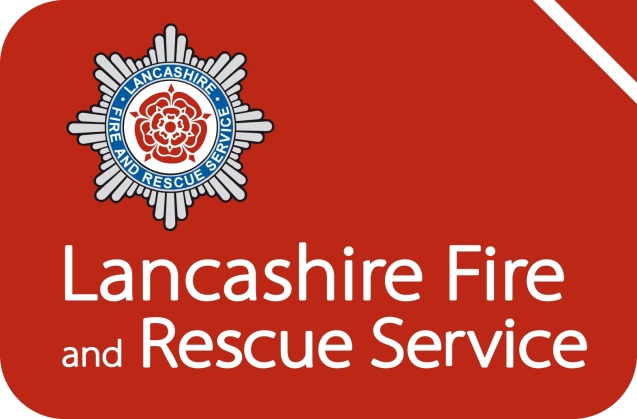 Statement of Accounts2022/23Lancashire Combined Fire AuthorityStatement of Accounts 2022/23ContentsNarrative ReportThe Lancashire Combined Fire Authority (CFA) (the Authority) was established as a free-standing body from 1 April 1998. It sets its own budget, holds its own reserves, raises its own council tax, and receives funding direct from the Government and through business rates. The Authority must prepare and publish a Statement of Accounts annually. Its purpose is to give electors, local taxpayers, Fire Authority Members, employees and other interested parties clear information about the Fire authority’s finances.The aim is to provide information on:the cost of providing Fire Authority services in the financial year 2022/23;how these services were paid for;what assets the Fire Authority owned at the end of the financial year; andwhat was owed, to and by, the Fire Authority at the end of the financial year.This narrative report gives a guide to the most important matters included in the Statement of Accounts.Contents of this Statement of AccountsThis Statement of Accounts covers the financial year ended on 31 March 2023 (referred to as 2022/23). It has been prepared in accordance with the Accounts and Audit Regulations 2015 as amended by the Accounts and Audit (Amendment) Regulations 2021 and the Code of Practice on Local Authority Accounting in the United Kingdom. The Statement contains:Statement on Annual Governance Arrangements – Sets out the Authority’s responsibilities regarding the system of internal control and corporate governance.Independent Auditor’s Report to the Members of Lancashire Combined Fire Authority – The Auditor's report to the CFA on the accounts for 2022/23, which are set out in the sections shown below.Statement of Responsibilities for the Statement of Accounts – Sets out the responsibilities of the Authority and the Treasurer with regards to the statement of accounts.Comprehensive Income & Expenditure Statement - This statement shows the accounting cost in the year of providing services in accordance with generally accepted accounting practices, rather than the amount to be funded from taxation. The Fire Authority raises taxation to cover expenditure in accordance with regulations; this may be different from the accounting cost. The taxation position is shown in the Movement in Reserves Statement.Movement In Reserves Statement – This statement shows the movement in year on the different reserves held by the Fire Authority analysed between usable and other reserves. The surplus or (deficit) on the Provision of Services line shows the true economic cost of providing the Fire Authority’s services, more details of which are shown in the Comprehensive Income and Expenditure Statement.Balance Sheet – This shows information on the financial position of the Fire Authority as at the 31 March 2023, including the level of balances and reserves at the Fire Authority’s disposal, its long-term indebtedness and the value of the assets held by the Fire Authority.Cash Flow Statement – This shows the cash and cash equivalent movements in and out of the Fire Authority due to transactions with third parties for revenue and capital purposes.Fire Fighters Pension Fund Account and Net Assets Statement – Shows the financial position of the fire fighters pension fund account, showing whether the Authority owes, or is owed, money by the Government to balance the account, together with details of its net assets.Review of the YearWe have remained financially secure and are in a strong position not only to face future challenges but to lead innovation and improvements in our sector. We have continued to invest in people, training, and equipment; prioritised operational effectiveness and efficiency to meet the challenges of an increasingly complex environment; embedded clear values and strong leadership throughout the organisation; and looked for new ways to collaborate to improve services for local people.Last year we set out to strengthen community safety in respect of emerging risks affecting Lancashire. Climate change in particular is having a significant impact on homes, businesses and environments, and the risk of flooding and wildfires has increased.In response, we invested in wildfire personal protective equipment (PPE) for every firefighter in the Service plus additional equipment for specialist wildfire units. Two new all-terrain Hagglund vehicles were added to our fleet to make it easier to access rural areas during extreme weather events. These vehicles have already proved their worth in multiple incidents across the county. Collaboration with other emergency services continued to deliver improved public services. We attended more incidents to gain entry to homes where there was a medical emergency and assist in searching for missing people than the previous year.These partnerships enable us to use our skills and experience to keep people safe in diverse ways. A new collaboration with North West Ambulance Service on their community first responder initiative has already seen a Lancashire resident benefit from life-saving first aid from one of our staff responding from the workplace.Business Fire Safety Checks is a new service delivered by operational crews to help small and lower risk businesses comply with fire safety laws, following significant changes to legislation. This means our dedicated fire safety inspection teams can focus on premises where occupants are at a higher risk of harm.Thank you to everyone who took part in our emergency cover consultation which reviewed fire engines and crewing arrangements alongside community risks. The improvements identified reflect the most effective and efficient use of resources for the whole of Lancashire. All 39 fire stations and 58 fire appliances have been maintained and we are increasing the number of firefighters employed.An innovation that is already benefitting Lancashire as part of the review is the introduction of dynamic cover software to deploy resources. It provides visual data on community risks and emergency cover in real-time to inform decision-making. This means we can position firefighters and fire engines with greater precision and has improved emergency cover and response times in communities during several periods of high demand.Behind all these achievements are dedicated people with the highest levels of skills and expertise. From saving lives on the frontline to supporting behind the scenes, we are united in our determination to make Lancashire safer.The 2022/23 Financial OverviewThe Authority’s spending is planned and controlled by an annual budget process, which leads to the setting of its budget requirement. Expenditure on the day-to-day running costs of the service is determined through the Revenue Budget and is recorded in the Comprehensive Income and Expenditure Statement.In setting its budget the Authority aims to balance the public’s requirement for and expectations of our services with the cost of providing this. As such the revenue budget focuses on the need to:-deliver services as outlined in the Risk Management Plan and other plans;maintain future council tax increases at reasonable levels;continue to deliver efficiencies in line with targets;continue to invest in improvements in service delivery and facilities;set a robust budget that takes account of known and anticipated pressures; andmaintain an adequate level of reserves.The Authority agreed a gross revenue budget of £63.0m and a council tax of £77.27. This represented a £5 increase in council tax, in line with the Council Tax referendum limit. Based on this the budget was considered affordable, prudent, and sustainable, whilst ensuring that the Authority was able to deliver against its corporate priorities.The net revenue position shows an overall overspend of £1.7m, with the main variances relating to higher than budgeted pay awards and inflation related costs, which is partly offset by higher than budgeted investment income. This has resulted in a drawdown from General Reserves to support the budget.The following charts show a breakdown of where the monies we received come from and how we spent this:A summarised comparison of the Fire Authority’s expenditure for the year compared with budget is set out below:The following reconciliation shows the comparison between the revenue budget position, as set out above, and the Total Comprehensive Income and Expenditure figure reported in the accounts.The Authority’s general fund balance at the start of the year was £6.04m, the overspend of £1.67m has been transferred to the reserve reducing the balance to £4.37m (this is above the minimum level of reserves approved by the Authority at its budget meeting in 2023. Note the General Fund Balance including our share of North West FireControl general reserves is £4.89m.The Authority also holds an additional £9.3m of earmarked revenue reserves and £22m of capital reserves and receipts. The Capital reserves and receipts are fully utilised within the medium-term financial strategy, reducing to zero in 2027. It is also worth noting that over half of the earmarked reserve relates to the Authority’s two PFI schemes, whereby monies are set aside in the early years of the schemes to meet future costs, thus smoothing out the impact of inflationary pressures.The Authority has continued to invest in its asset base, with capital expenditure incurred in the year totalling £1.7m, with the main contributors to this being set out below:-The Balance Sheet shows that the Authority’s Total Net Liabilities reduced from (£753.7m) to (£502.5m). This reflects the Authority’s compliance with International Accounting Standards and in particular the requirement to show the full pensions liability in the accounts. Whilst the liability on the Local Government Pension Scheme is partly funded the Fire-fighters Pension Scheme is unfunded, ie there are no assets from which future liabilities will be paid, and hence the Authority’s overall Fire-fighters pension liability of (£651.5m) is extremely large. If this liability was excluded the Authority’s Total Net Assets would be £149.0m. There was a significant reduction in the fire-fighters Pension Scheme liability of £224.4m; a reduction of over a quarter. The change is due to several changes in actuarial assumptions, the most significant impact being a higher discount rate which is used to calculate the present value of future pension liabilities. As the discount rate increases, the pension liability decreases. The pension liability includes estimated costs in relation to the McCloud judgement.Long-term assets have increased slightly in value to £126.6m, reflecting the investment in our asset base and the impact of revaluations. Future Financial PlansDue to economic uncertainty the anticipated four-year Spending Review was again reduced to a single year review, covering 2023/24, with a multi-year settlement anticipated for next year. Again, the outcome of the Fair Funding review, which looked to re-assess the methodology under which funding was allocated to individual authorities, and the implementation of a 75% Business Rates Retention Scheme, have been put on hold. The 2023/24 Local Government Finance Settlement showed an increase in the Governments Settlement Funding Assessment of 6%. The Government again amended the council tax referendum principles for 2023/24, allowing Fire Authorities to increase council tax levels by £5 resulting in a council tax of £82.27 per band D property. Raising council tax by the maximum permissible still only increases the overall council tax bill by £5 but generates £2.3m of funding for the Authority. This increase provides an opportunity to address the two-year pay award agreed during 2022/23.The Authority therefore agreed a net revenue budget of £68.2m, allowing for inflationary pressures. Based on this the budget, as presented, is considered affordable, prudent, and sustainable, whilst ensuring that the Authority can deliver against its corporate priorities.Given economic uncertainty, the longer term implications of Brexit, the potential impact of the Fair Funding Review and the roll out of greater local retention of Business rates, it is extremely difficult to anticipate what funding will look like beyond the existing settlement, hence for the purpose of medium term financial strategy we had assumed that the funding will increases broadly in line with inflation, at 5.0% in 2024/25 and 2% thereafter. Based on this we have been able to set a balanced budget in future years, after allowing for council tax increases in line with forecast inflation. The capital budget continues to invest in our asset base, in particular vehicle replacement, new operational equipment, new IT requirements and refurbishment/replacement of stations/buildings. This gives rise to a capital program of £42m over the next five years.We will continue to invest to ensure that our staff have the best equipment available, our vehicle programme sees us investing in enhanced aerial capability, whilst our operational equipment investment includes the replacement of our Breathing Apparatus sets and telemetry, and our cutting/extrication equipment.When the national Emergency Services Mobile Communications Programme (ESMCP) progresses to a stage where we can purchase replacement radio and mobilising equipment, we will upgrade our current provision. This project has incurred delays and is outside of our control. It is assumed that any costs to the Authority will be funded by specific capital grant.Most of the capital programme relates to planned enhancements to our building stock, including the potential replacement of Service HQ and Preston Fire Station, together with enhancements to our training props at our Service Training Centre.The capital programme shows the Authority utilising all its capital reserves and receipts part way through 2026/27, meaning that the remainder of the capital programme will need to be met from either capital grant (if available), additional revenue contributions or from new borrowing. Any borrowing will impact the revenue budget as capital financing (interest payable and Minimum Revenue Provision - MRP) charges. As we have already set aside funds (prepaid MRP) to offset our existing £2.0m of PWLB borrowing we would need to take out new borrowing of £11.6m. This has a significant impact on the revenue budget, in terms of interest payments and setting aside a sum equivalent to the Minimum Revenue Provision (MRP) and is reflected in our Medium-Term Financial Strategy.The following significant financial risks have all been assessed and the Treasurer feels that these are adequately covered within the budget estimates or within the level of reserves currently held:-Reductions in funding levels over and above those forecast;Reduction in funding via Business Rates retention scheme;Reduction in council tax funding due to changes in collection rates, localisation of council tax support, reducing tax base and/or council tax referendum limits;Higher than anticipated inflation;Larger increases in future pension costs/contributions;Significant changes in retirement profiles;Increase in costs arising from demand led pressures, ie, increasing staff numbers, overtime due to spate conditions or major equipment replacement requirements;Inadequacy of insurance arrangements.Accounting ChangesThe accounts have been prepared in accordance with the requirements of the Code of Practice on Local Authority Accounting in the United Kingdom 2022/23 (the Code).Statement on Annual Governance Arrangements by the Chairman of the Combined Fire Authority, the Treasurer to the Combined Fire Authority and the Chief Fire OfficerScope of ResponsibilityLancashire Combined Fire Authority (the Authority) is responsible for ensuring that its business is conducted in accordance with the law and proper standards, and that public money is safeguarded and properly accounted for, and used economically, efficiently, and effectively. The Authority also has a duty under the Local Government Act 1999 to make arrangements to secure continuous improvement in the way in which its functions are exercised, having regard to a combination of economy, efficiency and effectiveness.In discharging this overall responsibility, the Authority is responsible for putting in place proper arrangements for the governance of its affairs facilitating the effective exercise of its functions, and which includes arrangements for the management of risk.The Authority approved and adopted an updated Local Code of Corporate Governance in 2018 and this was reviewed by the Audit Committee in July 2023. It aligns with the principles of the CIPFA/SOLACE Framework Delivering Good Governance in Local Government Framework 2016. Included within the Code are the following core principles:-Behaving with integrity, demonstrating strong commitment to ethical values, and respecting the rule of law Ensuring openness and comprehensive stakeholder engagement Defining outcomes in terms of sustainable economic, social, and environmental benefits Determining the interventions necessary to optimise the achievement of the intended outcomes Developing the entity’s capacity, including the capability of its leadership and the individuals within it Managing risks and performance through robust internal control and strong public financial management Implementing good practices in transparency, reporting, and audit to deliver effective accountability (A copy of the code, setting out the core and supporting principles, what the Authority commits itself to do and how it will do this can be found on our website.This statement explains how the Authority has complied with the code and meets the requirements of regulation 6(2) of the Accounts and Audit Regulations 2015 in relation to the publication of a statement on internal control.The Purpose of the Governance FrameworkThe governance framework comprises the systems and processes, and culture and values, by which the Authority is directed and controlled and its activities through which it accounts to, engages with, and leads the community. It enables the Authority to monitor the achievement of its strategic objectives and to consider whether those objectives have led to the delivery of appropriate, cost-effective services.The system of internal control is a significant part of that framework and is designed to manage risk to a reasonable level. It cannot eliminate all risk of failure to achieve policies, aims and objectives and can therefore only provide reasonable and not absolute assurance of effectiveness. The system of internal control is based on an on-going process designed to identify and prioritise the risks to the achievement of the Authority’s policies, aims and objectives, to evaluate the likelihood of those risks being realised and the impact should they be realised, and to manage them efficiently, effectively, and economically.The governance framework has been in place at the Authority for the year ended 31 March 2023 and up to the date of approval of the 2022/23 Statement of Accounts.The Governance FrameworkThe Authority’s Local Code of Corporate Governance set out its framework for corporate governance. The key elements of the systems and processes that comprise the Authority’s governance arrangements in accordance with the seven principles of the Local Code of Corporate Governance include:-The Community Risk Management Plan (CRMP) sets out the direction of the Service and how we will make Lancashire safer. It is informed by the greatest risks to the people and communities of Lancashire which are identified in our strategic assessment of risk (opens in a new tab). The plan describes our aim, priorities, equality objectives and values, alongside how we will prevent, protect, and respond to the risks in Lancashire. The current plan covering 2022-2027 can be found on our website;The Strategic Assessment of Risk (SAoR) seeks to underpin our Community Risk Management Plan (CRMP) by ensuring that risk management drives decision-making within Lancashire. This document can be found on our website;The Annual Service Plan details the activities we will undertake to deliver the strategy set out in our CRMP. The current plan was approved this year and can be found on our website;A Communication Strategy and the Consultation Strategy; A comprehensive performance management framework, with the Performance Committee and Service Management Team receiving regular reports on performance against targets and any corrective action taken to address any variances. On an annual basis the Authority publishes an Annual Service Report;A Corporate Programme Board provides oversight across 5 areas:-Business Process Improvement ProgrammeService Delivery Change ProgrammeCapital Projects Programme.People StrategyRisk ManagementAll major projects and reviews follow similar format and report to the Corporate Programme Board;The Authority operates a Committee Structure aligned to strategic objectives, within agreed Terms of Reference, as follows:-The Audit Committee - To advise on the adequacy and effectiveness of the Authority's Internal and External Audit Service and risk management arrangements, which operates in line with the core functions identified in CIPFAs Audit Committees – Practical Guidance for Local Authorities;The Resources Committee - To consider reports and make decisions relating to financial, human resources and property related issues.The Planning Committee - To consider reports and make decisions relating to all aspect of planning arrangements, including consultation and communication arrangements.The Performance Committee - To consider reports and make recommendations on all aspects of performance management.The Appeals Committee - To hear relevant appeals, grievances and complaints.Clear management structure within the Service. The Executive Board, comprising the Chief Fire Officer (head of paid service), and 4 Executive Directors, is responsible for determining policy, monitoring performance and developing service plans in line with the Authority’s overall strategic objectives and is assisted in this process by the Service Management Team;The Combination Scheme Order, Standing Orders, Terms of Reference of individual Committees, Scheme of Delegation and Financial Regulations establish overall arrangements for policy setting and decision making and the delegation of powers to members and officers;Comprehensive suite of strategies and policies in place and regularly reviewed;Codes of Conduct for members and officers, and member/officer protocol, which set out clear expectations for standards of behaviour;Both the Monitoring Officer and Treasurer are involved in the Authority’s decision-making process, and ensure compliance with established policies, procedures, laws and regulations; All Authority reports are considered for human resource, financial, business risk, environmental and equality and diversity implications in order to identify key issues;The Treasurer’s role and financial management arrangements align with requirements set out in CIPFAs Statement on the Role of the Chief Financial Officer in Local Government and CIPFAs Financial Management Code;Well publicised arrangements for dealing with complaints and whistleblowing, and for combating fraud and corruption; A Risk Management Strategy and framework which ensures that risks to the Service’s objectives are identified and appropriately managed;Comprehensive Business Continuity arrangements in place, and tested on a regular basis;A framework to review potential partnership arrangements utilising set criteria prior to entering into such arrangements;Compliance with data transparency requirements, including publication of all key documents, committee agenda and minutes, pay policy and publication scheme on the internet;Regular assessment of training & development needs of both members and officers, including appropriate appraisal system. Sufficient budget to meet relevant training requirements; andComprehensive service review process in place, comprising external views in the form of HMICFRS Inspection review, External Audit reviews, Internal Audit reviews and internal reviews undertaken by our own staff. Ultimately these culminate in the production, and publication, of an Annual Assurance Statement.Review of EffectivenessThe Authority has responsibility for conducting, at least annually, a review of the effectiveness of its governance framework including the system of internal control. The review of effectiveness is informed by the work of the executive managers within the Authority who have responsibility for the development and maintenance of the governance environment, the Internal Auditors annual report, and by comments made by the external auditors and other review agencies and inspectorates. A statement of assurance was approved by the Authority in December 2022, it sets out the effectiveness of the governance arrangements for which it is responsible, including the system of internal control. The statement of assurance covers all the principles set out in the Authority’s Code of Corporate Governance. The statement of assurance reveals no areas of weakness in the Authority’s corporate governance arrangements; the arrangements are in all cases at least adequate and in most areas good.In maintaining and reviewing the effectiveness of the Authority’s governance arrangements the following have been considered:- A review of minutes of the Executive Board, Audit Committee and Authority to ensure that periodic monitoring and reviews are being reported appropriately and governance issues are addressed.We updated our Strategic Assessment of Risk that underpins our Community Risk Management Plan (CRMP) by ensuring that risk management drives decision-making within Lancashire. We undertook an emergency cover review (ECR) to ensure that its emergency response remains effective and efficient, and that the Service is well equipped to respond to future challenges.Her Majesty’s Inspectorate of Constabulary and Fire & Rescue Services (HMICFRS) reported the outcome of their second full inspection in July 2022; the focus was on the service they provide to the public, and the way they use the resources available. The HMICFRS reported that the Service is performing exceptionally well and has been recognised as ‘outstanding’ for promoting values and culture. As well as being rated ‘outstanding’ for culture and values, the service was rated as ‘good’ in the other 10 categories and there were no areas that ‘require improvement.’ The results mirror those of the service’s first full inspection in 2018, with the new report highlighting that the service has improved in almost all areas since then.A new Annual Service Plan has been published, providing clarity, both internally and externally, on our priorities set out in the CRMP and describes what our ambitions are for each priority, as well as setting out the projects and actions that will be delivered, developed, or reviewed during the coming year against each of our priorities. This is supported by Local Delivery Plans.Statement of Intent: Enhanced Collaboration agreed between LFRS, Lancashire Constabulary and North West Ambulance Services. Collaboration group established with regular reports to Members.An Operational Assurance Team. The newly formed Organisational Assurance team under Planning, Performance and Assurance, will now have a broader reference than just a focus on operational assurance. The team has the responsibility for HMICFRS liaison, operational preparedness and will undertake internal audits/ assurance across the whole organisation based on trends, themes, and emerging needs. The team will identify and share good practice as well as areas for improvement, items will be tracked through to completion. The Organisational Assurance team will work closely with the Operational Assurance team (under Training and Operational Review) who have the responsibility for operational learning and response. The Operational Assurance team will continue to create the operational assurance performance summary which is published quarterly. A programme of preparedness visits will be managed by the Organisational Assurance team which has expanded on the operational audits undertaken previously. Performance appraisal incorporating values is undertaken throughout the Service.Internal Audit services were provided by Lancashire County Council, who comply with CIPFA’s Code of Internal Audit Practice. The service is designed to give assurance that the Authority maintains adequate systems of internal control and to make recommendations on ways to enhance these were felt necessary. The Assurance mapping exercise, with our Internal Auditors, has confirmed that a strong assurance framework is in place. As part of the 2022/23 internal audit plan the auditors undertook various reviews and gave the overall opinion that they can “provide substantial assurance regarding the adequacy of design and effectiveness in operation of the organisation's frameworks of governance, risk management and control.”The Authority’s external auditors are Grant Thornton, they are required to consider whether the service has put in place proper arrangements to secure economy, efficiency, and effectiveness in is use of resources. Their conclusions for financial year 2021/22 are set out below:Financial Sustainability – “No significant weaknesses in arrangements identified but two improvement recommendations made”.Governance – “No significant weaknesses in arrangements identified”.Improving economy, efficiency, and effectiveness - “No significant weaknesses in arrangements identified”.On 30 November 2022 Grant Thornton gave an unqualified opinion on the Authority’s finance statements ended 31 March 2022. Last year’s Annual Governance Statement identified several areas for improvement, and progress against these are set out below:Significant Governance IssuesBased on the review of the sources of assurance set out in this statement, we are satisfied that Lancashire Combined Fire Authority and Lancashire Fire and Rescue Service has in place a satisfactory system of internal control which facilitates the effective exercise of its functions, and which includes arrangements for the management of risk.Whilst no significant governance issues were identified, the following new areas for improvement, are listed below:Identify a mechanism to report to Members of the CFA our response to national recommendations made by the HMICFRS during the year. Due to complete March 2024.We propose over the coming year to take steps to address the above matter to further enhance our governance arrangements. We are satisfied that these steps will address the need for improvements that were identified in our review of effectiveness and will monitor their implementation and operation as part of our next annual review.Approved: Independent Auditor’s Report to the Members of Lancashire Combined Fire AuthorityReport on the audit of the financial statementsOpinion on financial statementsWe have audited the financial statements of Lancashire Combined Fire Authority (the ‘Authority’) for the year ended 31 March 2023, which comprise the Comprehensive Income and Expenditure Statement, Movement in Reserves Statement, the Balance Sheet, the Cash Flow Statement, notes to the financial statements including a summary of significant accounting policies, the firefighters' pension fund financial statements comprising the Fund Account, Net Assets Statement and firefighter’s pension fund notes. The financial reporting framework that has been applied in their preparation is applicable law and the CIPFA/LASAAC Code of Practice on Local Authority Accounting in the United Kingdom 2022/23.In our opinion, the financial statements:• give a true and fair view of the financial position of the Authority as at 31 March 2023 and of its expenditure and income for the year then ended;• have been properly prepared in accordance with the CIPFA/LASAAC Code of Practice on Local Authority Accounting in the United Kingdom 2022/23; and• have been prepared in accordance with the requirements of the Local Audit and Accountability Act 2014.Basis for opinionWe conducted our audit in accordance with International Standards on Auditing (UK) (ISAs (UK)) and applicable law, as required by the Code of Audit Practice (2020) (“the Code of Audit Practice”) approved by the Comptroller and Auditor General. Our responsibilities under those standards are further described in the ‘Auditor’s responsibilities for the audit of the financial statements’ section of our report. We are independent of the Authority in accordance with the ethical requirements that are relevant to our audit of the financial statements in the UK, including the FRC’s Ethical Standard, and we have fulfilled our other ethical responsibilities in accordance with these requirements. We believe that the audit evidence we have obtained is sufficient and appropriate to provide a basis for our opinion.Conclusions relating to going concernWe are responsible for concluding on the appropriateness of the Treasurer to the Combined Fire Authority’s use of the going concern basis of accounting and, based on the audit evidence obtained, whether a material uncertainty exists related to events or conditions that may cast significant doubt on the Authority’s ability to continue as a going concern. If we conclude that a material uncertainty exists, we are required to draw attention in our report to the related disclosures in the financial statements or, if such disclosures are inadequate, to modify the auditor’s opinion. Our conclusions are based on the audit evidence obtained up to the date of our report. However, future events or conditions may cause the Authority to cease to continue as a going concern.In our evaluation of the Treasurer to the Combined Fire Authority’s conclusions, and in accordance with the expectation set out within the CIPFA/LASAAC Code of Practice on Local Authority Accounting in the United Kingdom 2022/23 that the Authority’s financial statements shall be prepared on a going concern basis, we considered the inherent risks associated with the continuation of services provided by the Authority. In doing so we had regard to the guidance provided in Practice Note 10 Audit of financial statements and regularity of public sector bodies in the United Kingdom (Revised 2022) on the application of ISA (UK) 570 Going Concern to public sector entities. We assessed the reasonableness of the basis of preparation used by the Authority and the Authority’s disclosures over the going concern period.In auditing the financial statements, we have concluded that the Treasurer to the Combined Fire Authority’s use of the going concern basis of accounting in the preparation of the financial statements is appropriate.Based on the work we have performed, we have not identified any material uncertainties relating to events or conditions that, individually or collectively, may cast significant doubt on the Authority’s ability to continue as a going concern for a period of at least twelve months from when the financial statements are authorised for issue.Our responsibilities and the responsibilities of the Treasurer to the Combined Fire Authority with respect to going concern are described in the relevant sections of this report.Other informationThe other information comprises the information included in the Statement of Accounts, other than the financial statements and our auditor’s report thereon. The Treasurer to the Combined Fire Authority is responsible for the other information. Our opinion on the financial statements does not cover the other information and, except to the extent otherwise explicitly stated in our report, we do not express any form of assurance conclusion thereon.Our responsibility is to read the other information and, in doing so, consider whether the other information is materially inconsistent with the financial statements, or our knowledge obtained in the audit or otherwise appears to be materially misstated. If we identify such material inconsistencies or apparent material misstatements, we are required to determine whether there is a material misstatement in the financial statements themselves. If, based on the work we have performed, we conclude that there is a material misstatement of this other information, we are required to report that fact.We have nothing to report in this regard.Other information we are required to report on by exception under the Code of Audit PracticeUnder the Code of Audit Practice published by the National Audit Office in April 2020 on behalf of the Comptroller and Auditor General (the Code of Audit Practice) we are required to consider whether the Statement on Annual Governance Arrangements does not comply with ‘Delivering Good Governance in Local Government Framework 2016 Edition’ published by CIPFA and SOLACE or is misleading or inconsistent with the information of which we are aware from our audit. We are not required to consider whether the Statement on Annual Governance Arrangements addresses all risks and controls or that risks are satisfactorily addressed by internal controls.We have nothing to report in this regard.Opinion on other matters required by the Code of Audit PracticeIn our opinion, based on the work undertaken in the course of the audit of the financial statements, the other information published together with the financial statements in the Statement of Accounts for the financial year for which the financial statements are prepared is consistent with the financial statements.Matters on which we are required to report by exceptionUnder the Code of Audit Practice, we are required to report to you if:• we issue a report in the public interest under section 24 of the Local Audit and Accountability Act 2014 in the course of, or at the conclusion of the audit; or• we make a written recommendation to the Authority under section 24 of the Local Audit and Accountability Act 2014 in the course of, or at the conclusion of the audit; or• we make an application to the court for a declaration that an item of account is contrary to law under Section 28 of the Local Audit and Accountability Act 2014 in the course of, or at the conclusion of the audit; or;• we issue an advisory notice under Section 29 of the Local Audit and Accountability Act 2014 in the course of, or at the conclusion of the audit; or• we make an application for judicial review under Section 31 of the Local Audit and Accountability Act 2014, in the course of, or at the conclusion of the audit.We have nothing to report in respect of the above matters.Responsibilities of the Authority and the Treasurer to the Combined Fire AuthorityAs explained more fully in the Statement of Responsibilities the Authority is required to make arrangements for the proper administration of its financial affairs and to secure that one of its officers has the responsibility for the administration of those affairs. In this authority, that officer is the Treasurer to the Combined Fire Authority. The Treasurer to the Combined Fire Authority is responsible for the preparation of the Statement of Accounts, which includes the financial statements, in accordance with proper practices as set out in the CIPFA/LASAAC Code of Practice on Local Authority Accounting in the United Kingdom 2022/23, for being satisfied that they give a true and fair view, and for such internal control as the Treasurer to the Combined Fire Authority determines is necessary to enable the preparation of financial statements that are free from material misstatement, whether due to fraud or error.In preparing the financial statements, the Treasurer to the Combined Fire Authority is responsible for assessing the Authority’s ability to continue as a going concern, disclosing, as applicable, matters related to going concern and using the going concern basis of accounting unless they have been informed by the relevant national body of the intention to dissolve the Authority without the transfer of its services to another public sector entity.Auditor’s responsibilities for the audit of the financial statementsOur objectives are to obtain reasonable assurance about whether the financial statements as a whole are free from material misstatement, whether due to fraud or error, and to issue an auditor’s report that includes our opinion. Reasonable assurance is a high level of assurance but is not a guarantee that an audit conducted in accordance with ISAs (UK) will always detect a material misstatement when it exists.Misstatements can arise from fraud or error and are considered material if, individually or in the aggregate, they could reasonably be expected to influence the economic decisions of users taken on the basis of these financial statements. Irregularities, including fraud, are instances of non-compliance with laws and regulations. The extent to which our procedures are capable of detecting irregularities, including fraud, is detailed below.We obtained an understanding of the legal and regulatory frameworks that are applicable to the Authority and determined that the most significant which are directly relevant to specific assertions in the financial statements are those related to the reporting frameworks (the CIPFA/LASAAC Code of Practice on Local Authority Accounting in the United Kingdom 2022/23, the Local Audit and Accountability Act 2014, the Accounts and Audit Regulations 2015, the Local Government Act 2003, the Fire and Rescue Services Act 2004, Public Service Pension Act 2013, Firefighters’ Pension Scheme (England) Regulations 2014 and Firefighters Pension Scheme (England) Order 2006).We enquired of management and the audit committee, concerning the Authority’s policies and procedures relating to:• the identification, evaluation and compliance with laws and regulations;• the detection and response to the risks of fraud; and• the establishment of internal controls to mitigate risks related to fraud or non-compliance with laws and regulations.We enquired of management, internal audit and the audit committee, whether they were aware of any instances of non-compliance with laws and regulations or whether they had any knowledge of actual, suspected or alleged fraud.We assessed the susceptibility of the Authority’s financial statements to material misstatement, including how fraud might occur, by evaluating management’s incentives and opportunities for manipulation of the financial statements. This included the evaluation of the risk of potential management bias in determining accounting estimates for the valuation of land and buildings and the pension liability/asset, and management override of controls. We determined that the principal risks were in relation to processing of inappropriate journals. Our audit procedures involved:• evaluation of the design effectiveness of controls that management has in place to prevent and detect fraud,• journal entry testing, with a focus on material closing entry journals, journals which involved a credit to expenditure codes, unusual manual debtor journals, unusual manual creditor journals and a random selection of journals throughout the period including manual journals with high risk characteristics,• challenging assumptions and judgements made by management in its significant accounting estimates in respect of land and building valuations and pension liability/asset valuations, and• assessing the extent of compliance with the relevant laws and regulations as part of our procedures on the related financial statement item.These audit procedures were designed to provide reasonable assurance that the financial statements were free from fraud or error. The risk of not detecting a material misstatement due to fraud is higher than the risk of not detecting one resulting from error and detecting irregularities that result from fraud is inherently more difficult than detecting those that result from error, as fraud may involve collusion, deliberate concealment, forgery or intentional misrepresentations. Also, the further removed non-compliance with laws and regulations is from events and transactions reflected in the financial statements, the less likely we would become aware of it.We communicated relevant laws and regulations and potential fraud risks to all engagement team members, including significant accounting estimates related to land and buildings and pension liability/asset. We remained alert to any indications of non-compliance with laws and regulations, including fraud, throughout the audit.Our assessment of the appropriateness of the collective competence and capabilities of the engagement team included consideration of the engagement team's.• understanding of, and practical experience with audit engagements of a similar nature and complexity through appropriate training and participation• knowledge of the local government sector• understanding of the legal and regulatory requirements specific to the Authority including:the provisions of the applicable legislation guidance issued by CIPFA/LASAAC and SOLACEthe applicable statutory provisions.In assessing the potential risks of material misstatement, we obtained an understanding of:• the Authority’s operations, including the nature of its income and expenditure and its services and of its objectives and strategies to understand the classes of transactions, account balances, expected financial statement disclosures and business risks that may result in risks of material misstatement.• the Authority's control environment, including the policies and procedures implemented by the Authority to ensure compliance with the requirements of the financial reporting framework.A further description of our responsibilities for the audit of the financial statements is located on the Financial Reporting Council’s website at: www.frc.org.uk/auditorsresponsibilities. This description forms part of our auditor’s report.Report on other legal and regulatory requirements – the Authority’s arrangements for securing economy, efficiency and effectiveness in its use of resourcesMatter on which we are required to report by exception – the Authority’s arrangements for securing economy, efficiency and effectiveness in its use of resourcesUnder the Code of Audit Practice, we are required to report to you if, in our opinion, we have not been able to satisfy ourselves that the Authority has made proper arrangements for securing economy, efficiency and effectiveness in its use of resources for the year ended 31 March 2023.We have nothing to report in respect of the above matter except that on 28 March 2024 we identified a significant weakness in how the Authority plans and manages its resources to ensure it can continue to deliver its services. This was in relation to the Authority ensuring it maintains a robust framework of financial governance to ensure risks to financial resilience and sustainability are adequately monitored and controlled. We recommended that the Authority:• develop a plan to address its general reserves position and its current use of reserves to balance its financial position. It needs to set out how its General Fund will be brought to a level that mitigates the risk to future financial sustainability and continue to take steps to contain expenditure and deliver sustainable savings.• continue to take steps to contain expenditure and deliver sustainable savings.Responsibilities of the AuthorityThe Authority is responsible for putting in place proper arrangements for securing economy, efficiency, and effectiveness in its use of resources.Auditor’s responsibilities for the review of the Authority’s arrangements for securing economy, efficiency, and effectiveness in its use of resourcesWe are required under Section 20(1)(c) of the Local Audit and Accountability Act 2014 to be satisfied that the Authority has made proper arrangements for securing economy, efficiency, and effectiveness in its use of resources. We are not required to consider, nor have we considered, whether all aspects of the Authority's arrangements for securing economy, efficiency, and effectiveness in its use of resources are operating effectively.We undertake our review in accordance with the Code of Audit Practice, having regard to the guidance issued by the Comptroller and Auditor General in January 2023. This guidance sets out the arrangements that fall within the scope of ‘proper arrangements’. When reporting on these arrangements, the Code of Audit Practice requires auditors to structure their commentary on arrangements under three specified reporting criteria:• Financial sustainability: how the Authority plans and manages its resources to ensure it can continue to deliver its services;• Governance: how the Authority ensures that it makes informed decisions and properly manages its risks; and• Improving economy, efficiency, and effectiveness: how the Authority uses information about its costs and performance to improve the way it manages and delivers its services.We document our understanding of the arrangements the Authority has in place for each of these three specified reporting criteria, gathering sufficient evidence to support our risk assessment and commentary in our Auditor’s Annual Report. In undertaking our work, we consider whether there is evidence to suggest that there are significant weaknesses in arrangements.Report on other legal and regulatory requirements – Audit certificateWe certify that we have completed the audit of Lancashire Combined Fire Authority for the year ended 31 March 2023 in accordance with the requirements of the Local Audit and Accountability Act 2014 and the Code of Audit Practice.Use of our reportThis report is made solely to the members of the Authority, as a body, in accordance with Part 5 of the Local Audit and Accountability Act 2014 [and as set out in paragraph 44 of the Statement of Responsibilities of Auditors and Audited Bodies published by Public Sector Audit Appointments Limited]. Our audit work has been undertaken so that we might state to the Authority’s members those matters we are required to state to them in an auditor's report and for no other purpose. To the fullest extent permitted by law, we do not accept or assume responsibility to anyone other than the Authority and the Authority's members as a body, for our audit work, for this report, or for the opinions we have formed.Georgia JonesGeorgia Jones, Key Audit Partnerfor and on behalf of Grant Thornton UK LLP, Local AuditorLiverpool3 April 2024Statement of Responsibilities for the Statement of AccountsThe Authority’s ResponsibilitiesThe Authority is required:To make arrangements for the proper administration of the financial affairs and to secure that one of its officers has the responsibility for the administration of those affairs. In this Authority that officer is the Treasurer to the Fire Authority.To manage its affairs to secure economic, efficient, and effective use of resources and safeguard its assets.To approve the Statement of Accounts.The Treasurer’s ResponsibilitiesThe Treasurer is responsible for the preparation of the Authority’s Statement of Accounts which, in terms of the CIPFA/LASAAC Code of Practice on Local Authority Accounting (‘the Code’), is required to present a true and fair view of the financial position of the Authority at the accounting date and its income and expenditure for the year ended 31 March 2023.In preparing this Statement of Accounts, the Treasurer has:Selected suitable accounting policies and then applied them consistently;Made judgements and estimates that were reasonable and prudent;Complied with the Code.The Treasurer has also:Kept proper accounting records which were up-to-date;Taken reasonable steps for the prevention and detection of fraud and other irregularities.Explanation of Financial StatementsComprehensive Income and Expenditure StatementThis statement shows the accounting cost in the year of providing services in accordance with generally accepted accounting practices, rather than the amount funded from taxation. Authorities raise taxation to cover expenditure in accordance with regulations; this may be different from the accounting cost. The taxation position is shown in both the Expenditure and Funding Analysis and the Movement in Reserves Statement. Movement in Reserves StatementThis statement shows the movement in the year on the different reserves held by the Authority, analysed into ‘Usable Reserves’ (ie those that can be applied to fund expenditure or reduce local taxation) and other reserves. The Surplus or (Deficit) on the provision of services line shows the true economic cost of providing the Authority’s services, more details of which are shown in the Comprehensive Income and Expenditure Statement. These are different from the statutory amounts required to be charged to the General Fund Balance and the Comprehensive Income and Expenditure Statement for council tax setting purposes. The Net Increase/Decrease before Transfers to Earmarked Reserves line shows the statutory General Fund Balance before any discretionary transfers to or from Earmarked Reserves undertaken by the Authority. Balance SheetThe Balance Sheet shows the value as at the Balance Sheet date of the assets and liabilities recognised by the Authority. The net assets of the Authority (assets less liabilities) are matched by the reserves held by the Authority. Reserves are reported in two categories, usable reserves are those that the Authority may use to provide services, subject to the need to maintain a prudent level of reserves and any statutory limitations on their use (for example capital receipts may only be used to fund capital expenditure). The second category is unusable reserves and includes reserves that hold unrealised gains and losses (eg the revaluation reserve), where amounts would only become available to provide services if the assets are sold; and reserves that hold timing differences shown in the Movement in Reserves Statement line ‘Adjustments between accounting basis and funding basis under regulations’.Comprehensive Income and Expenditure StatementMovement in Reserves Statement 2022/23Movement in Reserves Statement 2021/22Balance SheetThis Statement of Accounts is that upon which the Auditor should enter his certificate and opinion. It presents a true and fair view of the financial position of the Authority at 31 March 2023 and its income and expenditure for the year then ended.Cash Flow StatementThe cash flow statement shows the changes in cash and cash equivalents of the Authority during the reporting period. The statement shows how the Authority generates and uses cash and cash equivalents by classifying cash flows as operating, investing and financing activities. The amounts of net cash flows arising from operating activities is an indicator of the extent to which the operations are funded by way of taxation and grant income or from the recipients of services provided by the Authority. Investing activities represent the extent to which cash outflows have been made for resources which are intended to contribute to the Authority’s future service delivery.Notes to the Core Financial StatementsExpenditure and Funding AnalysisThe objective of the Expenditure and Funding Analysis is to demonstrate to council taxpayers how the funding available to the Authority (ie Government grants, council tax and business rates) for the year has been used in providing services in comparison with those resources consumed or earned by the Authority in accordance with generally accepted accounting practices. The Expenditure and Funding Analysis also shows how this expenditure is allocated for decision making purposes between the Authority’s directorates. Income and expenditure accounted for under generally accepted accounting practices is presented more fully in the Comprehensive Income and Expenditure Statement.1a	Note to the Expenditure and Funding AnalysisNote 1 – Adjustments for capital purposes – this column adds in depreciation, impairments and revaluation gains and losses. It also adjusts for capital disposals with a transfer of the income on the disposal and the amounts written off. MRP is deducted because it is not chargeable under generally accepted accounting practices. Adjustments are also made to recognise capital grant income.Note 2 – Pensions Adjustments - This shows which lines have been affected by the removal of pension contributions and replaced with IAS19 debits and credits.Note 3 – Other Differences - This column adjusts for timing differences on the amounts chargeable for Business Rates and Council Tax under Statute and the Code and transfers to reserves.2	Fire Authority CostsIn 2022/23 Fire Authority costs amounted to £0.332m (2021/22: £0.317m), analysed as follows:3	Employees EmolumentsDetails of the Authority’s employees, out of an estimated 1,135 employees, who have received pay and benefits of more than £50,000 are:The above table excludes Senior Officers, who are disclosed individually in the following tables.Senior Officers RemunerationDuring the year, Senior Officers received remuneration packages as detailed below – these employees are also excluded from the table above.Exit PackagesThere were no exit packages in 2022/23 or 2021/22.4	External Auditors FeesIn 2022/23, the Fire Authority paid a total of £0.044m to its external auditors, Grant Thornton (2021/22: £0.044m), as follows:5	Related Parties TransactionsThe Authority is required to disclose material transactions with related parties – bodies or individuals that have the potential to control or influence the authority or to be controlled or influenced by the Authority. Disclosure of these transactions allows readers to assess the extent to which the Authority might have been constrained in its ability to operate independently or might have secured the ability to limit another party’s ability to bargain freely with the authority. Consideration must be given to materiality from both the viewpoint of the Authority and the related party.Central GovernmentCentral government has effective control over the general operations of the Authority – it is responsible for providing the statutory framework within which the Authority operates, provides the majority of its funding in the form of grants and prescribes the terms of many of the transactions that the Authority has with other parties (eg council tax bills).MembersMembers of the Authority have direct control over the Authority’s financial and operating policies. The total of members’ allowances paid in 2022/23 is shown in Note 2. As required under Section 81 of the Local Government Act 2000, members’ outside interests are recorded in a formal register and the Code of Conduct operated by the Authority requires members to declare any related interests they have, and to take no part in meetings or decisions on issues concerning those related interests. In addition, a survey of the related party interests of members and their immediate family members was carried out in preparing the Statement of Accounts. This survey showed that members have outside interests in bodies that have transactions with the Authority, such as:- roles as members of Lancashire County Council, the district and unitary authorities;- roles with voluntary organisations;There is no evidence in these cases of control of one party by the other, however material transactions of £1.003m spend with Lancashire County Council requires disclosure in this note. Most of this sum relates to maintenance of the Authority’s vehicle fleet, in addition to services provided under Service Level Agreements.OfficersIn 2022/23 one Senior Officer declared a family relationship with a Senior Officer who worked across two of our major billing authorities (in 2021/22 the same officer declared the same family relationship, covering three of our billing authorities). Although there are significant transactions between the parties in relation to business rates (£0.461m received from the billing authorities, 2021/22: £0.669m from the three relevant authorities), and council tax (£5.772m received from the billing authorities, 2021/22: £7.852m from the three relevant authorities), the administration of these is strictly defined by a statutory framework.6	Property, Plant & EquipmentDetails on policies can be seen in Note 29, Accounting Policies.Movements during the YearThe table below summarises the movements in Property, Plant and Equipment during the year. Land and buildings, vehicles, plant, furniture, and equipment are all disclosed at their net current value. All additions (ie new expenditure) are shown at cost.Movements in Property, Plant and Equipment analysed into their different categories for 2022/23 are:On 31 March 2023 the Authority undertook a full revaluation review on approximately one fifth of its land and buildings, and in addition carried out a desktop revaluation exercise on the remainder, which resulted in a net revaluation gain of £22.283m (2021/22: net gain of £12.340m).Revenue Leases are included in the quinquennial asset valuation programme to meet IFRS 16 requirements however are considered on a desktop basis only this year. All will be valued as full asset valuations from commencement of the 2023-24 financial year, in line with CIPFA Code of Practice.The comparative figures detailing the movement during 2021/22:Heritage AssetsThe Authority holds several heritage assets, in the form of both fire memorabilia such as antique fire extinguishers, and two vintage fire appliances. Due to the nature of these assets, it is not possible to market test the value of these, therefore they are not included in the Property, Plant and Equipment note.Capital ExpenditureThe total capital expenditure in 2022/23 is shown in the table below, together with the resources that have been used to finance it. Where capital expenditure is to be financed in future years by charges to revenue as assets are used by the Authority, the expenditure results in an increase in the Capital Financing Requirement (CFR), a measure of the capital expenditure incurred historically by the Authority that has yet to be financed. The CFR is analysed in the second part of this note.Includes NWFC balances.Details of Assets HeldThe number of main assets held by the Authority are shown below:Capital Commitments Capital projects often take several years to complete, which means that the Authority is committed to capital expenditure in following years arising from contracts entered into at the Balance Sheet date, but on which all or part of the capital work has yet to be undertaken. The estimated capital expenditure committed at 31 March 2023 is £4.704m (2021/22: £3.747m).7	Intangible AssetsThe Authority accounts for its software as intangible assets. All software is given a finite useful life, based on assessments of the period that the software is expected to be of use to the Authority.8	Financial Instruments	A financial instrument is a contract which gives rise to a financial asset of one entity and a financial liability or equity instrument of another entity. No-exchange transactions such as those relating to taxes and government grants do not give rise to financial instruments. Financial assets – balancesA financial asset is a right to future economic benefits controlled by the Authority that is represented by cash, equity instruments or a contractual right to receive cash or other financial assets or a right to exchange financial assets and liabilities with another entity that is potentially favourable to the Authority. The financial assets held by the Authority during the year are all accounted for under the amortised cost, comprising:Investments, which are loans to other local authorities.Cash in hand and bank current and deposit accounts.Trade receivables for goods and services provided.The financial assets disclosed in the Balance Sheet are analysed across the following categories:Financial liabilities – balancesA financial liability is an obligation to transfer economic benefits controlled by the Authority and can be represented by a contractual obligation to deliver cash or financial assets or an obligation to exchange financial assets and liabilities with another entity that is potentially unfavourable to the Authority.All the Authority’s financial liabilities held during the year are measured at amortised cost, and comprise:Long-term loans from the Public Work Loans Board.Private Finance Initiative (PFI) contracts, detailed in Note 14.Lease payables.Trade payables for goods and services received.Financial Instruments - Gains and LossesThe gains and losses recognised in the Comprehensive Income and Expenditure Statement in relation to financial instruments consist of the following:Fair Values of Financial InstrumentsIn accordance with IFRS 9, financial liabilities, financial assets represented by investments and long-term creditors, are carried in the Balance Sheet at amortised cost. Their fair value can be assessed by calculating the present value of the cash flows that will take place over the remaining term of the instruments, using the following assumptions:Estimated ranges of interest rates at 31 March 2023 of 4.48% to 4.49% for loans from the PWLB.The fair values of PWLB loans have been discounted at the market rates for similar instruments with similar remaining terms to maturity.Where an instrument will mature in the next 12 months, carrying amount is assumed to approximate to fair value.The fair value of trade and other receivables is taken to be the invoiced amount.The fair value of the PFI liabilities has been calculated by discounting the contractual cash flows (excluding service charge elements) at the appropriate AA-rated bond yield rates.The fair values calculated are as follows:Without the addition of accrued interest, the actual Public Works Loan Board debt outstanding at 31 March 2023 is £2.000 million (2021/22: £2.000m) and it is due for repayment as shown in the following table:9	Debtors10	Cash & Cash EquivalentsThe balance of cash & cash equivalents is made up of the following elements:The call account balance is placed with Lancashire Country Council. Interest on these balances is paid to the Authority. The investments have an amortised cost at 31 March 2023 equal to their nominal value.11	Creditors12	ProvisionsThe Authority has the power to establish provisions for any liabilities of uncertain timing or amount that have been incurred.The Authority has established an Insurance Liabilities Provision to meet liabilities, the precise cost of which is uncertain, but which are not reimbursable from insurers as they fall below individual excess clauses and the annual self-insured limits.The Authority has also recognised a provision in relation to its share of the Business Rates Collection Fund outstanding appeals, which is calculated and provided by billing authorities based on their assumptions of outstanding appeal success rates.The balances set aside, together with the movement on the provisions, is shown below:13	Other Long-Term LiabilitiesOther long-term liabilities comprise the following:14	PFI SchemesThe Authority operates two PFI schemes with separate Private Sector Partners (PSP), details of which are as follows:PFF Lancashire LimitedThe Authority signed a contract in May 2002 with a Private Sector Partner (PSP), a consortium known as PFF Lancashire Limited, under the Government's Private Finance Initiative, for two fire stations at Morecambe and Hyndburn. Under the contract the Authority pays an annual unitary charge to PFF Lancashire Limited for serviced accommodation over the life of the 30-year contract, commencing in 2003/04. The buildings and any plant installed in them at the end of the contract will be transferred to the Authority for nil consideration. The estimated capital value of the scheme at the point of financial close was £3.500m.Under the contract PFF Lancashire Limited contributed £0.150m towards the development costs, which is repaid through the annual unitary charge on the life of the 30-year contract commencing in 2005/06. In accordance with recommended accounting practice, the reimbursement has been classed as a loan and the liability reflected as such in the Authority’s accounts. At 31 March 2023 the total outstanding loan was £0.050m (2021/22: £0.055m).Fire and Rescue NW LimitedThe Authority is also involved in a second PFI project, with Merseyside Fire and Rescue Authority and Cumbria County Council to deliver 16 new fire stations, 4 of which will be in Lancashire. Contracts were signed with Balfour Beatty Fire and Rescue NW Limited in February 2011, with phased construction beginning in 2011/12 and completing in 2013/14.Balfour Beatty sold its’ interest in the PFI scheme in July 2021 to BBGI, a company who already operates several PFI schemes in the UK including within the emergency services sector. BBGI undertook a refinancing deal in December 2021, resulting in a one-off saving of £0.9m for the three authorities, of which Lancashire’s share was £0.2m.Under the contract the Authority pays an annual unitary charge to Fire and Rescue NW Limited for serviced accommodation over the life of the contract, which runs for 25 years from initial handover of each station commencing in March 2011/12 for the Authority. The buildings and any plant installed in them at the end of the contract will be transferred to the Authority for nil consideration. The estimated capital value of the total scheme at the point of financial close was £47.886m, and for the Authority was £12.161m.All PFI SchemesAll PFI stations are recognised on the Authority’s Balance Sheet from the date of initial handover. Movements in their value over the year are detailed in the analysis of the movement on Property, Plant & Equipment balance in Note 6. Payments made under the contracts are performance related, so deductions are made if parts of the building are not available or if service performance (including maintenance) falls below an agreed standard. The Authority makes an agreed payment each year which is increased by inflation and can be reduced if the contractor fails to meet availability and performance standards in any year but is otherwise fixed. In addition, the Authority receives Government Grant to offset some of these costs.Payments remaining to be made under both PFI contracts and Government Subsidies to be received at 31 March 2023 are as follows:Although the payments made to the contractor are described as unitary payments, they have been calculated to compensate the contractor for the fair value of the services they provide, the capital expenditure incurred and interest payable over the life of the contract. The liability outstanding to pay the contractor for capital expenditure incurred is as follows:15	Net Liability Related to Local Government and Firefighters’ Pensions Schemes During the year the Authority made contributions to the cost of pensions for all employees (except for those who chose not to be members of the scheme) as required by statute. The Authority participates in two pension schemes:i)	Uniformed Firefighters are covered by an unfunded, defined benefit scheme, meaning that there are no investment assets built up to meet the pensions liabilities and that cash must be generated by the Authority to meet actual pensions payments as they fall due.ii)	Other staff pensions are provided from the Lancashire County Pension Fund. This is a funded scheme, meaning that the Authority and employees pay contributions into a fund calculated at a level intended to balance the pensions liabilities with the investment assets. Transactions Relating to Post-employment BenefitsWe recognise the cost of retirement benefits in the reported cost of services when they are earned by employees, rather than when the benefits are eventually paid as pensions. However, the charge we are required to make against council tax is based on the cash payable in the year, so the real cost of post-employment/retirement benefits is reversed out of the General Fund via the Movement in Reserves Statement. The following transactions have been made in the Comprehensive Income & Expenditure Statement and the General Fund Balance Fund via the Movement in Reserves Statement during the year:The change in the net pension liability is analysed into seven components:Current service cost – the increase in liabilities as a result of years of service earned this year – allocated in the Comprehensive Income and Expenditure Statement to the services for which the employees worked. Past service cost/(gain) – the increase/(decrease) in liabilities arising from current year decisions whose effect relates to years of service earned in earlier years – debited/(credited) to the deficit on the provision of services in the Comprehensive Income and Expenditure Statement.Interest on liabilities – the expected increase in the present value of liabilities during the year as they move one year closer to being paid.Interest on assets – the average rate of return expected on the investment assets held by the pension scheme.Actuarial (gains) and losses – changes in the net pension liability that arise because events have not coincided with assumptions made at the last actuarial valuation or because the actuaries have updated their assumptions – (credited)/debited to the pensions reserve.Employers’ contributions – the payments made into the pension scheme by the Authority during the year in respect of current employees. Retirement benefits payable to pensioners – the net payments made in respect of the Firefighter pension scheme. Note, the fund also received a top up grant of £17.794m (2021/22: £16.045m) in addition to these, which can be seen in the Firefighters Pension Fund Account on page 62.A full set of audited accounts for the Lancashire County Pension Fund, together with information relating to membership, actuarial and investment policy, and investment performance, are published in the ‘Lancashire County Pension Fund Annual Report’, available from the administering authority, Lancashire County Council, on request.Assets and Liabilities in Relation to Post-employment BenefitsReconciliation of present value of the scheme liabilities (defined benefit obligation):Reconciliation of the fair value of the scheme assets:The expected return on scheme assets is determined by considering the expected returns available on the assets underlying the current investment policy. Expected yields on fixed interest investments are based on gross redemption yields at the Balance Sheet date. Expected returns on equity investments reflect long-term rates of return experienced in the respective markets. The actual return on scheme assets in the year was a gain of £2.305m (2021/22: gain of £9.240m).Pension Asset CeilingAn asset ceiling test limits the amount of the net pension asset that can be recognised to the lower of the amount of the net pension asset or the present value of any economic benefits available in the form of refunds or reductions in future contributions to the plan.The Authority’s LGPS asset ceiling has been calculated using the present value of accounting service cost in perpetuity less the total of present value of primary contributions in perpetuity and present value of secondary contributions over the recovery period. Scheme historyThe liabilities show the underlying commitments that the Authority has in the long-term to pay post-employment benefits. The total liability of both schemes, £651,536m, has a substantial impact on the net worth of the Authority, as recorded in the Balance Sheet. However, statutory arrangements for funding the liability mean that the financial position of the Authority remains healthy:Whilst there is a surplus on the LGPS scheme any future deficits that may arise will sought to be recovered by annual repayments from/to the fund, as assessed by the scheme actuary, throughout the agreed surplus recovery period.Finance is only required to be raised to cover fire fighter pensions when the pensions are actually paid.Estimated contributions expected to be paid by the Authority into each scheme during the next financial year:*LGPS contributions shown are gross of both the surplus recovery and prepayment referred above.** Firefighters contributions are partly funded by £3.1m government grantBasis for Estimating Assets and LiabilitiesLiabilities have been assessed on an actuarial basis using the projected unit credit method, an estimate of the pensions that will be payable in future years dependent on assumptions about mortality rates, salary levels etc.The Firefighters’ Scheme has been assessed by GAD (the Government Actuarial Department), an independent firm of actuaries. Estimates for the Firefighters pension scheme are based on a ‘roll forward approach’ which updates the last full valuation on 31 March 2020, taking account of any significant changes since this. The Local Government Fund liabilities have been assessed by Mercer Resource Consulting Limited, an independent firm of actuaries. The last full valuation was as at 31 March 2022.The principal assumptions used by the actuary have been:The Firefighters’ Pension Scheme has no assets to cover its liabilities. The Local Government Pension Fund’s assets consist of the following categories, by proportion of the total assets held by the Fund:16	Usable ReservesMovements in the Authority’s usable reserves are detailed in the Movement in Reserves Statements, on pages 19 and 20.17	Transfers (to)/from Earmarked Reserves18	Unusable ReservesThe total Unusable Reserves are shown in the Movement in Reserves Statement, and details of each reserve and the movements are shown in the following tables:Revaluation ReserveThe Revaluation Reserve contains the gains made by the Authority arising from increases in the value of its Property, Plant and Equipment. The balance is reduced when assets with accumulated gains are:Revalued downwards or impaired and the gains are lost.Used in the provision of services and the gains are consumed through depreciation, orDisposed of and the gains are realised.The Reserve contains only revaluation gains accumulated since 1 April 2007, the date that the Reserve was created. Accumulated gains arising before that date are consolidated into the balance on the Capital Adjustment Account.Capital Adjustment AccountThe Capital Adjustment Account absorbs the timing differences arising from the different arrangements for accounting for the consumption of non-current assets and for financing the acquisition under statutory provisions. The account is debited with the cost of acquisition as depreciation, impairment losses and amortisations are charged to the Comprehensive Income and Expenditure Statement. The Account is credited with the amounts set aside by the Authority as finance for the costs of acquisition.In addition, the account contains revaluation gains accumulated on Property, Plant and Equipment before 1 April 2007, the date the Revaluation Reserve was created to hold such gains.Pensions ReserveThe Pensions Reserve absorbs the timing differences arising from the different arrangements for accounting for post employment benefits and for funding benefits in accordance with statutory provisions. The reserve relates to both the LGPS and Firefighters pension schemes, and the large negative value of the reserve reflects the unfunded nature of the Firefighters pension scheme.Collection Fund Adjustment AccountThe Collection Fund Adjustment Account manages the differences arising from the recognition of council tax and business rates income in the Comprehensive Income and Expenditure Statement as it falls due from council tax and business rates payers compared with the statutory arrangements for paying across amounts to the General Fund.Accumulated Absences Adjustment AccountThe Accumulated Absences Adjustment Account manages the differences arising from the recognition of accrued employee costs in the Comprehensive Income and Expenditure Statement compared with the statutory arrangements for paying across amounts to the General Fund.19	Contingent LiabilityThere are no contingent liabilities.20	Post Balance Sheet EventsAs at the date of signing of the draft accounts, 28th July 2023, there have been no events either adjusting on non-adjusting.21	Nature and Extent of Risks Arising from Financial InstrumentsThe Authority’s activities expose it to a variety of financial risks:Credit risk – the possibility that other parties might fail to pay amounts due to the Authority.Liquidity risk – the possibility that the Authority might not have funds available to meet its commitments to make payments.Market risk – the possibility that financial loss might arise for the Authority because of changes in such measures as interest rates and stock market movements.Risk management is carried out by Lancashire County Council’s Treasury Management Team, under policies approved by the Authority in the annual Treasury Management Strategy. The strategy provides written principles for overall risk management, as well as written policies covering specific areas, such as interest rate risk, credit risk and the investment of surplus cash.Credit RiskCredit risk arises from deposits with banks and financial institutions, as well as credit exposures to the Authority’s customers.This risk is minimised through the Annual Investment Strategy, which states that any investment counterparty must have a minimum actual or implied credit rating of AA- to be eligible. The Authority will also have regard to recent banking reform legislation which provides for creditor 'bail-in' rather than state 'bail-out' of banks should the bank fail. The effect of this legislation is that a local authority is likely to lose a higher proportion of any assets caught up in a credit event than almost any other type of institution. Credit risk control therefore means that unsecured bank deposits are, unless for very short duration, not suitable as an investment instrument in the future.In the context of credit risk, trade debtors are treated as financial instruments. Trade Debtor Credit RiskThe Authority does not generally allow credit for customers, such that £0.409m of the £0.707m balance is past due date for payment. On a prudent basis the Authority has created a provision for expected credit losses to cover any potential loss arising from this, which currently stands at £0.033m which is considered sufficient for this purpose.The past due amount can be analysed by age as follows: Liquidity RiskThe Authority has a comprehensive cash flow management system (administered by Lancashire County Council’s Treasury Management Team) that seeks to ensure that cash is available as needed. If unexpected movements happen, the Authority has ready access to borrowings from Lancashire County Council at current market rates. There is no significant risk that it will be unable to raise finance to meet its commitments under financial instruments.The maturity profile of our remaining debt is shown in the table below. Value of PWLB loans maturing in future years as at 31 March 2023Market riskThe Authority is exposed to risk in terms of its exposure to interest rate movements on its borrowings and investments. Movements in interest rates have a complex impact on the Authority. For instance, a rise in interest rate movements would have the following effects:Borrowings at fixed rates – the fair value of the liabilities borrowings will fall.Investments at variable rates – the interest income credited to the deficit on the provision of services will rise.We hold fixed rate financial liabilities (borrowings) and variable rate financial assets (investments).Borrowings are not carried at fair value, so nominal gains and losses on fixed rate loans would not impact on the Deficit on the Provision of Services or Other Comprehensive Income and Expenditure. Instead, the effect of changes in market interest rates is to change the fair value of the liabilities reported in the notes to the balance sheet. Fair values represent the amount due if debt is repaid before its maturity date. When the loans finally mature, they will be repayable at their nominal values.Our financial assets are the cash deposits placed in a call account with Lancashire County Council. Interest received on them is linked to the base rate. Each working day the balance on the Authority's Call Account is invested to ensure that the interest received on surplus balances is maximised. The average balance within this account throughout the year was £26.6 million and, with no change in that level of balances, a 1% increase in the market rate of interest, if sustained over the whole year would give rise to additional interest earned of £266,000 and a 1% fall would give a reduction of the same amount. 22	Local Authority Controlled Company – NW FireControl LimitedNW FireControl Limited is a company limited by guarantee with the responsibility for Fire and Rescue Service mobilisation for the North West region. The Company has four members which are Cheshire, Cumbria, Greater Manchester, and Lancashire Fire & Rescue Authorities (FRAs). The liability of each member in the event of the company being wound up is limited and shall not exceed £1. Each member of the company has the right to appoint 2 directors, who are Councillors appointed to their respective FRAs. All directors have equal voting rights.During May 2014 all four services transferred their Control Room functions into the regionalised service provided by NW FireControl Limited. The cost of the service is charged out to the four FRAs on an agreed pro rata basis agreed by a Service Level Agreement. The implementation phase continued to be funded by a section 31 grant from the Department for Communities and Local Government plus an ongoing grant to fund 66% of the lease costs for the building. The grant is paid to Greater Manchester Fire & Rescue Authority as lead authority for the North West region and released to the company as required. From 8th May 2017 Greater Manchester Fire and Rescue Service transferred into the Greater Manchester Combined Authority and the ownership of NW FireControl Limited therefore also transfers.An assessment for Group Accounting requirements has taken place during 2022/23 in respect of NW FireControl Limited. This is in accordance with the Code of Practice on Local Authority Accounting in the United Kingdom Based on International Financial Reporting Standards (IFRS 10, 11 & 12). It has been determined that the company is governed by Joint Control since unanimous consent exists for key decisions and each Authority has equal voting rights. This joint arrangement has been deemed to be a Joint Operation as the parties have rights to the assets, and obligations for the liabilities relating to the arrangement, and on this basis, the Authority’s 25% share of the transactions and balances of NW FireControl Limited have been recognised within the accounts. See note 28 Critical judgements.Below shows the key Information from the Draft Financial Statements of NW FireControl Limited:*Net assets includes the future pension liabilities under IAS19 reported by the Cheshire Pension Fund actuaries.All figures are shown net of VAT.Transactions between LFRS and NW FireControl Limited include Invoices Raised by NW FireControl to LFRS for the Control Room service and use of facilities in the building.The Company’s Financial Statements can be obtained from Companies House with the deadline for submission as 31/12/2023 for the final audited 2022/23 accounts.23	Adjust net surplus/(deficit) on the provision of services for non-cash movements24	Adjust for items included in the net surplus/(deficit) on the provision of services that are investing and financing activitiesInterest paid includes interest payments in respect of both finance leases and PFI schemes (see accounting policy Note 29, section j)25	Reconciliation of liabilities arising from financing activities26	Assumptions made about the future and other major sources of estimation and uncertaintyThe Statement of Accounts contains estimated figures that are based on assumptions made by the Authority about the future or that are otherwise uncertain. Estimates are made considering historical experience, current trends, and other relevant factors. However, because balances cannot be determined with certainty, actual results could be materially different from the assumptions and estimates.The items in the Authority’s Balance Sheet at 31 March 2023 for which there is a significant risk of material adjustment in the forthcoming financial year are as follows:This list does not include assets and liabilities that are carried at fair value based on a recently observed market price.27	Expenditure and Income Analysed by Nature The Authority’s expenditure and income is analysed as follows:28	Critical JudgementsJoint Operation – North West FireControlAn assessment for Group Accounting requirements has taken place during 2022/23 in respect of NW FireControl Limited. This is in accordance with the Code of Practice on Local Authority Accounting in the United Kingdom Based on International Financial Reporting Standards (IFRS 10, 11 & 12).It has been determined that the company is governed by Joint Control since unanimous consent exists for key decisions and that each Authority has equal voting rights. This joint arrangement has been deemed to be a Joint Operation as the parties have rights to the assets, and obligations for the liabilities relating to the arrangement, and on this basis, the Authority’s 25% share of the transactions and balances of NW FireControl Limited have been recognised within the accounts.29	Accounting Policiesa	General PrinciplesThe Statement of Accounts summarises the Authority’s transactions for the 2022/23 financial year and its position at the year end of 31 March 2023. The Authority is required to prepare an annual Statement of Accounts by the Accounts and Audit Regulations 2015, as amended by the Accounts and Audit (Coronavirus)(Amendment) Regulations 2021, which those regulations require to be prepared in accordance with proper accounting practices. These practices primarily comprise the Code of Practice on Local Authority Accounting in the United Kingdom – 2022/23, supported by International Financial Reporting Standards (IFRS).The accounting convention adopted in the Statement of Accounts is principally historical cost, modified by the revaluation of certain categories of non-current assets and financial instruments.b	Accruals of income and expenditureActivity is accounted for in the year that it takes place, not simply when cash payments are made or received. In particular:Supplies are recorded as expenditure when they are consumed – where there is a gap between the date supplies are received and their consumption, they are carried as inventories on the Balance Sheet.Expenses in relation to services received (including services provided by employees) are recorded as expenditure when the services are received rather than when payments are made.Interest receivable on investments and payable on borrowings is accounted for respectively as income and expenditure based on the effective interest rate for the relevant financial instrument rather than the cash flows fixed or determined by the contract. Where income and expenditure have been recognised but cash has not been received or paid, a debtor or a creditor for the relevant amount is recorded in the Balance Sheet. Where debts may not be settled, the balance of debtors is written down and a charge made to revenue for the income that might not be collected.c	Cash & cash equivalentsCash is represented by cash in hand and deposits repayable without penalty on notice of not more than 24 hours. Cash equivalents are investments that mature in three months or less from the date of acquisition and that are readily convertible to known amounts of cash with insignificant risk of change in value.In the Cash Flow Statement, cash and cash equivalents are shown net of bank overdrafts that are repayable on demand and form an integral part of the Authority’s cash management.d	Charges to Revenue for Non-Current AssetsServices, support services and trading accounts are debited with the following amounts to record the cost of holding fixed assets during the year:Depreciation attributable to the assets used by the relevant service.Revaluation and impairment losses on assets used by the service where there are no accumulated gains in the Revaluation Reserve against which the losses can be written offAmortisation of intangible fixed assets attributable to the service.The Authority is not required to raise council tax to cover these charges. However, it is required to make an annual contribution from revenue (Minimum Revenue Provision (MRP)) towards the reduction in its overall borrowing requirement equal to either an amount calculated on a prudent basis determined by the Authority in accordance with statutory guidance, or a minimum of 4% of the previous years’ Capital Financing Requirement balance. In addition to the statutory MRP calculated, the Authority may also make voluntary MRP contributions in line with approved budgets and to reduce the ongoing borrowing requirement. Depreciation, impairment and impairment losses and amortisations are therefore replaced by the contribution in the General Fund Balance, by way of an adjusting transaction with the Capital Adjustment Account in the Movement in Reserves Statement for the difference between the two. e	Employee BenefitsBenefits Payable During EmploymentShort-term employee benefits are those due to be settled within 12 months of the year end. They include such benefits as wages and salaries, paid annual leave and paid sick leave and non-monetary benefits (eg cars) for current employees and are recognised as an expense for services in the year in which employees render service to the Authority. An accrual is made for the cost of holiday entitlements (or any form of leave, eg time off in lieu) earned by employees but not taken before the year end which employees can carry forward into the next financial year. The accrual is made at the wage and salary rates applicable in the current financial year (the best estimate of future rates at the time of the accounts). The accrual is charged to the surplus or deficit on provision of services, but then reversed out through the Movement in Reserves Statement so that holiday benefits are charged to revenue in the financial year in which the holiday absence occurs.Post Employment BenefitsEmployees of the Authority are members of two separate pension schemes:The Firefighters Pension Scheme, administered by Lancashire County Council.The Local Government Pension Scheme, administered by Lancashire County Council.Both schemes provided defined benefits to members (retirement lump sums and pensions), earned as employees worked for the Authority.The Firefighters’ SchemeUnder IAS19 the future costs of retirement benefits must be recognised in the accounts at the point at which the Authority becomes committed to paying them (the point when the benefits have been earned by the employee), even if the actual payment of benefits will be many years in the future.This obligation to pay pensions benefits in the future is recognised as a liability in the Authority’s Balance Sheet. In the service costs part of the Comprehensive Income and Expenditure Statement, transactions are recorded that indicate the change over the year in the pension liability. These are principally the future costs of pensions earned by Firefighters in service during the year. The transactions are not cash-based but, are actuarially-calculated amounts that reflect more closely the true changes in the scheme’s long-term liabilities.In calculating the liability for 2022/23, the actuary based the valuation on a roll forwards approach.Top up grant received during the year from the Home Office to cover the pension costs of the above scheme are recognized in the Comprehensive Income and Expenditure Statement via adjustments in respect of the actuarial valuation. The Local Government Pension SchemeThe same basic principles apply to the local government scheme with the difference being that, because this is a funded scheme (ie is backed by a portfolio of investments in equities, property etc), there are transactions recorded in the revenue account to reflect changes in the expected return on these assets. Like the transactions referred to above, these too, are actuarially-calculated figures.On the Balance Sheet, the liability to pay future pensions is balanced, although currently not fully, by the fund’s investment assets.In calculating the liability for 2022/23, the actuary based the valuation on a roll forwards approach.In valuing the pension scheme assets for 2022/23, the actuaries used fair value basis for both derivatives and investments.f	Financial LiabilitiesFinancial liabilities are initially measured at fair value and carried at their amortised cost. For all the borrowings the Authority has, this means that the amount presented in the Balance Sheet is the outstanding principle repayable plus accrued interest and the interest charged to the Comprehensive Income and Expenditure Statement is the amount payable for the year in the loan agreement.g	Financial Assets measured at amortised costThe Authority holds only one type of financial asset, loans, and receivables. These are its cash investments and debtors - assets that have fixed or determinable payments but are not quoted in an active market.Investments are initially measured at fair value and carried at their amortised cost. For all the investments that the Authority has made, this means that the amount presented in the Balance Sheet is the outstanding principal receivable. The interest credited to the Comprehensive Income and Expenditure Statement is the amount receivable for the year under the terms of the deposit agreement.h	Government Grants & ContributionsGovernment grants and donations are recognised as due to the Authority when there is reasonable assurance that:The Authority will comply with the conditions attached to the payments, andThe grants or contributions will be received.Amounts recognised as due to the Authority are not credited to the Comprehensive Income and Expenditure Statement until conditions attached have been satisfied. When conditions have been satisfied, the grant is credited to the non-specific grant income line in the Comprehensive Income and Expenditure Statement.Where capital grants are credited to the Comprehensive Income and Expenditure Statement, they are reversed out of the General Fund Balance in the Movement in Reserves Statement.i	Non-Current AssetsNon-current assets are included in the Balance Sheet at the estimated current value of the asset. They comprise:Property, plant & equipment - These are assets that have a physical substance which are used continuously to provide services or for administrative purposes.Intangible assets – Assets that do not have a physical substance but can be separately identified and controlled by the Authority (for example, software licenses). Spending on these assets is capitalised if the asset will bring benefit to the Authority for more than one financial year.i)	RecognitionAll capital expenditure over the value of £10,000 on the acquisition or enhancement of non-current assets is capitalised in the accounts on an accruals basis, in accordance with the relevant statute, with the exception of fleet vehicles, which are capitalised providing the cost is over £5,000 and the asset life is over 5 years.ii)	MeasurementLand and buildings are revalued on a rolling five-year basis by a suitably qualified surveyor. As at 31 March 2023, Amcat Limited, an external organisation, using surveyors qualified by the Royal Institution of Chartered Surveyors, carried out revaluations on the identified properties. All valuations are based on depreciated replacement cost, except for one property used as offices, valued at Existing Use Value. All other non-current assets are valued at historic cost.The Revaluation Reserve contains revaluation gains recognised since 1 April 2007, the date of its formal implementation. The Revaluation Reserve was created with effect from 31 March 2007 with a zero-opening balance. Gains arising before 1 April 2007 have been consolidated into the Capital Adjustment Account.iii)	ImpairmentThe Combined Fire Authority's non-current assets are considered for impairment at the end of each year by appropriately qualified Property Consultants.DisposalsWhen an asset is disposed of the value of asset in the balance sheet is written off to the Comprehensive Income and Expenditure Statement (CIES) as part of the gain or loss on disposal. Receipts from disposals are credited to capital receipts, with the sale proceeds being recognised in the CIES. This treatment results in the netting off receipts against the carrying value of the asset.DepreciationDepreciation is charged on those assets which have a finite useful life, in the year after acquisition:Intangible assets are assessed over their estimated useful life, 5 years.Land is assessed as having an infinite life, and therefore is not depreciated.Building assets are assessed for an appropriate property life by property professionals, in 10-year bands up to a maximum of 50 years.Equipment is depreciated over their estimated useful life, ranging from 5 to 20 years.Vehicles are depreciated over their estimated useful life, ranging from 5 to 15 years.The charges are based on the opening net book value of assets at the start of the financial year and the estimated useful life of the asset and are calculated in such a way as to give an equal charge to the revenue account in each of the years the asset is used. vi)	ComponentisationFrom 1 April 2010, the Authority is required to separately recognise, depreciate and de-recognise significant components of assets, where the significant component has a different useful life to the remainder of the asset. Assets with a carrying value of less than £1.0m will not be subject to componentisation rules, and a significant component is one of over 25% of the asset carrying value. Components will only be recognised on assets valued after 1 April 2010.vii)	DerecognitionAssets will be derecognised when no further economic benefits are expected from the asset’s use or disposal – ie when the economic benefits inherent in the asset have been used up. j	Private Finance Initiative (PFI) and similar contractsCurrent StatusThe Authority has two existing PFI arrangements:With PFF Lancashire for Hyndburn and Morecambe fire stations, which is a continuing commitment for 30 years from May 2003; and With Fire and Rescue NW Limited to replace four fire stations in Lancashire as part of a wider scheme to replace 16 in total in conjunction with Merseyside Fire and Rescue Authority and Cumbria County Council. The contract will run for 25 years from the date of the final station being handed over during 2013/14.Revenue transactions relating to the above schemes are explained in Note 14.Accounting for PFIPFI contracts are agreements to receive services, where responsibility for making available the non-current assets to provide services passes to the PFI contractor. The PFI scheme is accounted for on a consistent basis to IFRIC 12.Recognition of assets and liabilitiesFire stations provided under PFI contracts are recognised as non-current assets of the Authority. A related liability is also recognised. The asset and liability are recognised when the asset is made available for use. The related liability is initially measured at the value of the related asset and subsequently calculated using the same actuarial method used for finance leases.Once on the balance sheet the PFI assets will be treated in the same way as all other non-current assets of the same type including depreciation, impairment, and revaluation.Minimum Revenue Provision (MRP)Assets acquired under a PFI that are recognised on the balance sheet are subject to MRP in the same way as assets acquired using other forms of borrowing. The amounts of MRP are calculated in accordance with the appropriate regulations and statutory guidance. MRP is equal to that element of the unitary charge which is applied to repay the outstanding liability.Unitary PaymentThe unitary payment is a monthly charge payable to the PFI contractor in return for the services provided. This payment is analysed into elements for the fair value of services, capital and revenue lifecycle (planned maintenance), contingent lease rentals, the repayment of the outstanding liability and interest payable on the outstanding liability. The fair value of the services and the revenue lifecycle element are charged to the revenue account. The capital lifecycle element is charged to the non-current assets and funded by a revenue contribution. The contingent lease rentals and interest payable are recorded in the “interest payable and similar charges” account outside the net cost of services but within net operating expenditure in the income and expenditure account.Deductions from the Unitary PaymentThe PFI contracts provide for deductions from the unitary payment in the case of substandard performance or when the facilities are unavailable. Deductions for substandard performance are accounted for as a reduction in the amount paid for the affected services. Deductions arising from the unavailability of the property are apportioned pro rata to the proportions of the service and property elements of the unitary payment:A reduction for part or all the property being unavailable for use – this will first be accounted for as an abatement of the contingent lease rentals, then finance costs if contingent rents are insufficient; and A reduction in the price paid for services whilst services are not being provided accounted for as a reduction in the amount paid for the affected services.Deductions of either type are accounted for when the Authority’s entitlement has been established and it is probable that the Authority will be able to make the deduction.k	PFI Equalisation ReserveThe Authority holds two PFI equalisation reserves for the purpose of smoothing out, within the revenue account, the annual net cost to the Authority of payments under PFI contracts:In 2003/04 the Authority established a PFI equalisation reserve for the PFI contract with PFF Lancashire Limited. The contract relates to the provision and maintenance by PFF Lancashire Limited of two fire stations at Morecambe and Hyndburn; and In 2011/12 the Authority created a new PFI equalisation reserve in relation to the Authority’s share of the PFI contract with Fire and Rescue NW Limited. The contract relates to the provision and maintenance of Blackburn, Burnley, Chorley, and Fleetwood fire stations.An annual revenue contribution in lieu of interest will be made to the reserve. The reserve balance will be reviewed each year at which time the amount of any revenue contribution to or from the reserve will be determined.l	ProvisionsProvisions are made where an event has taken place that gives the Authority a legal or constructive obligation that probably requires settlement by a transfer of economic benefits, and a reliable estimate can be made of the amount of the obligation. Provisions are charged as an expense to the appropriate service line in the Comprehensive Income and Expenditure Statement when the Authority has an obligation and are measured at the best estimate at the balance sheet date of the expenditure required to settle the obligation, considering relevant risks and uncertainties.When payments are eventually made, they are charged to the provision carried in the balance sheet. Estimated settlements are reviewed at the end of each financial year, and where it becomes less probable that a transfer of economic benefits will now be required (or a lower settlement than anticipated is made), the provision is reversed and credited back to the relevant service line.Details of the Authority’s provisions are given in Note 12 to the Balance Sheet, and currently comprise insurance liabilities and business rates appeals.m	ReservesThe Authority sets aside specific amounts as reserves for future policy purposes or to cover contingencies. Reserves are created by appropriating amounts out of the General Fund Balance in the Movement in Reserves Statement. When expenditure to be financed from a reserve is incurred, it is charged against the net cost of services in that year in the Comprehensive Income and Expenditure Statement. The reserve is then appropriated back into the General Fund Balance in the Movement in Reserves Statement so that there is no net charge against council tax for the expenditure.Certain reserves are kept to manage the accounting processes for non-current assets, financial instruments, retirements and employee benefits and do not represent usable resources for the Authority.n	Contingent liabilitiesA contingent liability arises where an event has taken place that gives the Authority a possible obligation whose existence will only be confirmed by the occurrence or otherwise of uncertain future events not wholly within the control of the Authority. Contingent liabilities are not recognised in the Balance Sheet but disclosed in a note to the accounts. o	Going ConcernThese accounts are prepared on a going concern basis, on the assumption that the Authority’s functions will continue in operational existence for the foreseeable future. Our current Medium Term Financial Strategy (MTFS) shows a healthy reserves position, and a balanced budget in the short and medium term. We await the outcome of the multi-year settlement to clarify our estimates within our MTFS.p	Prior Period Adjustments, Changes in Accounting Policies and Estimates and ErrorsPrior period adjustments may arise due to a change in accounting policies or to correct a material error. Changes in accounting estimates are accounted for prospectively, ie in the current and future years affected by the change and do not give rise to a prior period adjustment.Changes in accounting policies are only made when required by proper accounting practices or the change provides more reliable or relevant information about the effect of transactions, other events and conditions on the Authority’s financial position or financial performance. Where a change is made, it is applied retrospectively (unless stated otherwise) by adjusting opening balances and comparative amounts for the prior period as if the new policy had always been applied. Material errors discovered in prior period figures are corrected retrospectively by amending opening balances and comparative amounts for the prior period.q	Accounting Standards issued but not yet adoptedThe Authority is required to disclose the impact of an accounting change required by a new accounting standard that has been issued on or before 1 January but not yet adopted by the Code of Practice on Local Authority Accounting in the United Kingdom (the Code). There have been no amendments to the code since 2021/22.Accounting of Leases (IFRS 16) implementation has been delayed until 1st April 2024 as agreed by CIPFA/LASAAC in spring 2022. However, both the 2022-23 and the 2023-24 codes allow for early adoption should an authority consider early implementation. Under the new standard, a right of use asset and lease liability will be recognised on the balance sheet. The depreciation of leased assets and interest on lease liabilities will go through the CIES. These are accounting changes and will not impact the cost of leasing to the organisation. r	Joint OperationsJoint operations are arrangements where the parties that have joint control of the arrangement have rights to the assets and obligations for the liabilities relating to the arrangement. The activities undertaken by the Authority in conjunction with other joint operators involve the use of the assets and resources of those joint operators. The Authority has one joint operation, North West FireControl Ltd (see note 22 for details), and recognises:its assets, including its share of any assets held jointly.its liabilities, including its share of any liabilities held jointly.its revenue from the sale of its share of the output arising from the joint operation.its share of the revenue from the sale of the output by the joint operation.its expenses, including its share of any expenses incurred jointly.Fire Fighters Pension Fund Account and Net Assets StatementFirefighters Pension Fund NotesThe four firefighters pension schemes (1992 scheme, 2006 scheme, special members of the 2006 scheme and 2015 scheme) are unfunded defined benefits schemes, meaning that there are no investment assets built up to meet the pensions liabilities, and cash must be generated to meet the actual pension payments as they fall due. The Authority makes employers contributions into the schemes and the balance of funding required after pension payments are made is received from central government.The above statement shows the financial position of the total fire fighters pension fund account, showing that as at 31 March 2023 the Authority is owed £5.996m (2021/22: £5.086m) by the Home Office in order to balance the account. The fund statements do not take account of liabilities after the period end, the Authority’s long-term pension obligations can be found in the Authority’s main statements and Note 15 to the accounts. The fund was established under the Firefighters’ Pension Scheme (Amendment) (England) Order 2006. The statement was prepared according to International Financial Reporting Standards (IFRS).The note has been prepared in line with general accounting policies set in Note 29 – accounting policies, in particular section e.Contribution Rates To remove future discrimination and ensure equal treatment, all remaining protected members in the 1992 and 2006 scheme were transferred to the 2015 scheme on the 1st April 2022. For the 2015 Firefighter pension scheme employer contributions are 28.8% and employees contribute between 11.0% and 14.5% dependent on salary.These contribution levels are set nationally by the Government and are subject to triennial revaluations by the Government Actuary’s Department. One ill health retirement was recognised during 2022/23, and one in 2021/22.Benefits PaidPensions are paid to retired officers, their survivors and others who are eligible for benefits under new and existing pension schemes.Home Office GrantThere are no investment assets, and the fund is balanced to zero each year by receipt of a top up grant from the Home Office, if contributions are insufficient to meet the cost of pension payments, or by paying over any surplus grant.Future LiabilitiesThe firefighters pension fund financial statements do not take account of liabilities to pay pensions and other benefits after the period end, however details of the firefighter’s pension fund long-term pension obligations are recognised in the Authorities financial statements, details can be found in Note 15.Glossary of TermsAccrualA sum included in the accounts to cover income or expenditure attributable to the accounting period covered by the accounts but for which payment had not been received/made at the Balance Sheet date.Amortised costAmortised cost is a valuation basis for financial instruments that, in the case of this Authority’s assets and liabilities, is equal to their nominal value plus any interest accrued to the balance sheet date.BudgetA statement which reflects the Authority’s policies in financial terms, and which quantifies its plans for spending over a specified period. The Revenue Budget (ie spending other than capital expenditure) is normally finalised and approved in February prior to the commencement of the financial year.Capital ExpenditurePayments made for the acquisition or provision of assets which will be of relatively long-term value to the Authority eg land, buildings and equipment. Also referred to as capital spending, capital outlay, or capital payments. The resulting capital assets are referred to as “fixed assets”.Capital ReceiptsProceeds from the sale of capital assets. Such income may only be used for capital purposes, ie to repay existing loan debt, or to finance new capital expenditure in proportions determined by the Government. Any receipts which have not yet been utilised as described are referred to as “capital receipts unapplied”.Comprehensive Income & Expenditure StatementAn account which records an authority’s day to day expenditure and income on items such as salaries and wages, running costs of services and the financing charges in respect of capital expenditure.CreditorsAmounts owed by the Authority for work done, goods received, or services rendered but for which payment had not been made at the date of the Balance Sheet.DebtorsSums of money due to the Authority in the relevant financial year but not received at the Balance Sheet date.Fair ValueFair value is a valuation basis for financial instruments that represents the amount at which the instruments could be exchanged in an open market transaction. If no market for a specific instrument exists, fair value can be estimated by a technique that is based on a comparison of the interest rate on the instrument with interest rates on similar instruments that are available in financial markets.Financial InstrumentA financial liability or asset such as a borrowing or an investment.Financial YearThe period of twelve months for which the accounts are comprised. For Fire Authorities the financial year (or accounting period as it is also known) commences on 1 April and finishes on the 31 March of the following year.Financing ChargesAnnual charges to the Authority’s Comprehensive Income and Expenditure Statement to cover the interest on and the repayment of loans raised for capital expenditure. Annual lease rental payments are also included.Premiums and DiscountsPremiums are payable and discounts receivable when loans are repaid to the Public Works Loan Board (PWLB) in advance of their contracted maturity date. The premium or discount is calculated with reference to the interest rate on the loan being repaid and the interest rate for similar new loans on the repayment date.Public Works Loan Board (PWLB)A government agency which provides longer-term loans to local authorities at interest rates only slightly higher than those at which the government itself can borrow.Revenue Contribution to Capital OutlayThe financing of capital expenditure by a direct contribution from revenue account, rather than by means of loan or other forms of finance.Revenue ExpenditureThe day-to-day expenditure of the Authority, which is charged to the Comprehensive Income & Expenditure Statement, comprising mainly salaries and wages, running costs, and financing charges.Comparison (£000)BudgetSpend(Under) / OverspendEmployees: pay costs48,795 49,680 885 Other employee related costs1,493 1,736 243 Premises3,473 4,217 744 Transport1,948 2,031 84 Supplies & services8,710 8,192 (518)Capital financing costs & other items6,584 6,921 337 Total Expenditure71,003 72,777 1,774 Other Income(7,986)(7,865)121 Budget requirement63,017 64,911 1,895 Funded by:Funded by:Funded by:Funded by:Council tax(35,111)(35,111)-Business rates(19,074)(19,296)(222)Government grant(8,832)(8,832)-Sub-total(63,017)(63,239)(222)Net Overspend-1,673 1,673 Reconciliation£000Revenue Outturn 1,673Remove Capital Contributions and transfers to / from reserves (3,825)Adjustments for Capital Purposes4,214Net change for Pensions Adjustments12,868Other Differences416Deficit on provision of services15,347(Surplus)/Deficit on revaluation of fixed assets(21,735)Actuarial (gains)/losses on pension fund assets(276,694)Total Comprehensive Income and Expenditure(283,082)Capital Expenditure£mVehiclesSupport Vehicles –various support vehicles, such as vans and cars0.4Operational EquipmentCCTV & Dash Cams0.2ICT EquipmentDynamic Coverage Tool, Command Support software0.4BuildingsDormitory facilities, Drill tower replacements & work at the fleet workshop0.6Total1.7Area for ImprovementAction to dateComplete/On-goingOwnerA project to replace the existing Performance Management System will commenceTwo projects have been initiated which will replace our data warehouse and performance reporting dashboards. A new data warehouse has been built and the first three service level KPI’s have been delivered including a front-end Power BI reporting dashboard. A scoping exercise is underway to determine the requirements for the wider performance management dashboards with a focus on service delivery performance reporting initially.On-going. Due to complete March 2024Head of Service ImprovementAn upgraded Finance system will be implemented in April 2022, as part of that we will review and implement improvements to the monthly budget monitoring process, making greater use of additional functionality provided.The upgraded Finance System was implemented in 2022/23. Improvements to the monthly budget monitoring processes is taking place in 2023 and further development work to improve functionality is also taking place in 2023.On-Going. Due to complete March 2024.Head of FinanceEmbed the Core Code of Ethics into our corporate policy, and recruitment and promotion processThe ethical principles in the national Code of Ethics have been built into the Services corporate policies, human resources policies and job descriptions.Recruitment and promotion assessment of candidates incorporates the Services values and the Code of Ethics.CompleteDavid O’TooleJustin JohnstonSteven BrownCounty Councillor D O’Toole, Chairman,Lancashire Combined Fire Authority28th March 2024J Johnston,Chief Fire Officer, Lancashire Fire and Rescue Service28th March 2024S Brown,Treasurer, Lancashire Combined Fire Authority28th March 2024Steven BrownJohn ShedwickSteven Brown CGMATreasurer to the Combined Fire Authority28th March 2024John ShedwickChair of Audit Committee28th March 20242022/232022/232022/232021/222021/222021/22NotesGrossExpenditure£000GrossIncome£000NetExpenditure£000GrossExpenditure£000GrossIncome£000NetExpenditure£000Continuing operations:Continuing operations:Continuing operations:Continuing operations:Continuing operations:Continuing operations:Continuing operations:Continuing operations:Service Delivery133,911(2,110)31,80132,756(2,364)30,391Strategy and Planning112,389(847)11,54211,912(984)10,928People and Development12,334-2,3341,921(1)1,920Corporate Services16,285(65)6,2204,802(149)4,653Fire-fighters Pensions11,141-1,1411,259(19)1,240Overheads16,757(4,863)1,8946,429(5,211)1,217Net Cost of Services162,817(7,885)54,93259,078(8,729)50,349Gain on disposal of non-current assets(9)(3)Financing & investment income & expenditureFinancing & investment income & expenditureFinancing & investment income & expenditureFinancing & investment income & expenditureFinancing & investment income & expenditureFinancing & investment income & expenditureFinancing & investment income & expenditureFinancing & investment income & expenditureInterest payable and similar charges81,388 1,408 Pensions interest cost and expected return on pensions assets1523,246 17,648Interest receivable and similar Income8(837)(206)Taxation and non-specific grant incomeTaxation and non-specific grant incomeTaxation and non-specific grant incomeTaxation and non-specific grant incomeTaxation and non-specific grant incomeTaxation and non-specific grant incomeTaxation and non-specific grant incomeTaxation and non-specific grant incomeCouncil tax(34,968)(33,160)Revenue Support Grant(9,642)(8,570)Non-domestic rates redistribution(15,559)(14,786)Business rates S31 grant(2,951)(1,360)Business rates S31 grant – additional reliefs- (1,101)Local taxation Income Guarantees-(4)Capital grant income(253)(253)Deficit on the provision of services15,347 9,962Surplus on revaluation of non-current assets(21,735)(10,610)2022/232022/232022/232021/222021/222021/22NotesGrossExpenditure£000GrossIncome£000NetExpenditure£000GrossExpenditure£000GrossIncome£000NetExpenditure£000Actuarial (gains)/losses on pensions assets and liabilities18(244,777)(13,400)Other comprehensive income & expenditure(266,512)(24,009)Total Comprehensive Income and Expenditure(251,165)(14,047)General fund£000Earmarked reserves£000Total General Fund Balance£000Capital funding reserve£000Capital grant unapplied reserve£000Capital receipts reserve£000Total usable reserves£000Unusable reserves£000Total Authority reserves£000Balance at 31 March 2022 carried forwards6,5369,74216,27817,672401,68335,673(789,359)(753,686)Movement in reserves during 2022/23Movement in reserves during 2022/23Movement in reserves during 2022/23Movement in reserves during 2022/23Movement in reserves during 2022/23Movement in reserves during 2022/23Movement in reserves during 2022/23Movement in reserves during 2022/23Movement in reserves during 2022/23Movement in reserves during 2022/23Surplus/(Deficit) on provision of services(15,347)-(15,347)---(15,347)-(15,347)Other comprehensive income and expenditure-------266,512266,512Total comprehensive income and expenditure(15,347)-(15,347)---(15,347)266,512251,165Adjustments between accounting basis and funding basis under regulationsAdjustments between accounting basis and funding basis under regulationsAdjustments between accounting basis and funding basis under regulationsAdjustments between accounting basis and funding basis under regulationsAdjustments between accounting basis and funding basis under regulationsAdjustments between accounting basis and funding basis under regulationsAdjustments between accounting basis and funding basis under regulationsAdjustments between accounting basis and funding basis under regulationsAdjustments between accounting basis and funding basis under regulationsAdjustments between accounting basis and funding basis under regulationsCharges for depreciation and impairment of non-current assets5,859-5,859---5,859(5,859)-Amortisation of intangible assets94-94---94(94)-Disposal of assets(9)-(9)--9---Capital grants unapplied42-42-(42)----Provision for the repayment of debt(487)-(487)---(487)487-Capital expenditure charged against General Fund Balance(4,300)-(4,300)---(4,300)4,300-Amount by which the Code and the statutory pension costs differ12,879-12,879---12,879(12,879)-General fund£000Earmarked reserves£000Total General Fund Balance£000Capital funding reserve£000Capital grant unapplied reserve£000Capital receipts reserve£000Total usable reserves£000Unusable reserves£000Total Authority reserves£000Amount by which the Code and the statutory collection fund income differ(983)-(983)---(983)983-Adjustments total13,095-13,095-(42)913,062(13,062)-Net increase/decrease before transfers to earmarked reserves(2,252)-(2,252)-(42)9(2,285)253,450251,165Transfers (to)/from earmarked reserves484(484)------Transfers (to)/from capital funding reserve---2,672--2,672(2,672)-Transfers (to)/from accumulated absences adjustment account118-118---118(118)-Adjustments to NWFC 21/22 balances following audit----29-29-29Net tfr (to)/from earmarked reserves602(484)1182,67229-2,819(2,790)29Increase/(Decrease) in the year(1,650)(484)(2,134)2,672(13)9534250,660251,194Balance at 31 March 2023 carried forwards4,8879,25814,14520,344271,69236,208(538,699)(502,491)General fund£000Earmarked reserves£000Total General Fund Balance£000Capital funding reserve£000Capital grant unapplied reserve£000Capital receipts reserve£000Total usable reserves£000Unusable reserves£000Total Authority reserves£000Balance at 31 March 2021 carried forwards6,46310,76917,23217,9661011,68036,979(804,713)(767,734)Movement in reserves during 2021/22Movement in reserves during 2021/22Movement in reserves during 2021/22Movement in reserves during 2021/22Movement in reserves during 2021/22Movement in reserves during 2021/22Movement in reserves during 2021/22Movement in reserves during 2021/22Movement in reserves during 2021/22Movement in reserves during 2021/22Surplus/(Deficit) on provision of services(9,962)-(9,962)---(9,962)-(9,962)Other comprehensive income and expenditure-------24,00924,009Total comprehensive income and expenditure(9,962)-(9,962)---(9,962)24,00914,047Adjustments between accounting basis and funding basis under regulationsAdjustments between accounting basis and funding basis under regulationsAdjustments between accounting basis and funding basis under regulationsAdjustments between accounting basis and funding basis under regulationsAdjustments between accounting basis and funding basis under regulationsAdjustments between accounting basis and funding basis under regulationsAdjustments between accounting basis and funding basis under regulationsAdjustments between accounting basis and funding basis under regulationsAdjustments between accounting basis and funding basis under regulationsAdjustments between accounting basis and funding basis under regulationsCharges for depreciation and impairment of non-current assets4,863-4,863---4,863 (4,863)-Amortisation of intangible assets158 -158---158(158)-Disposal of assets(3)-(3)--3---Capital grants unapplied61-61-(61)----Provision for the repayment of debt(458)-(458)---(458)458-Capital expenditure charged against General Fund Balance(2,373)-(2,373)---(2,373)2,373-Amount by which the Code and the statutory pension costs differ9,130-9,130---9,130(9,130)-Amount by which the Code and the statutory collection fund income differ(1,585)-(1,585)---(1,585)1,585-Adjustments total9,793-9,793-(61)39,735(9,735)-General fund£000Earmarked reserves£000Total General Fund Balance£000Capital funding reserve£000Capital grant unapplied reserve£000Capital receipts reserve£000Total usable reserves£000Unusable reserves£000Total Authority reserves£000Net increase/decrease before transfers to earmarked reserves(169)-(169)- (61)3(228)14,27514,047Transfers (to)/from earmarked reserves690(690)-------Transfers (to)/from capital funding reserve(346)(337)(683)(294)--(977)977-Transfers (to)/from accumulated absences adjustment account(102)-(102)---(102)102-Net tfr (to)/from earmarked reserves242(1,027)(785)(294)--(1,079)1,079-Increase/(Decrease) in the year73(1,027)(954)(294)(61)3(1,306)15,35114,047Balance at 31 March 2022 carried forwards6,5369,74216,27817,672401,68335,673(789,359)(753,686)NotesAt 31 March 2023£000At 31 March 2022£000Long-Term AssetsLong-Term AssetsLong-Term AssetsLong-Term AssetsProperty, Plant & Equipment6125,717108,637Intangible Assets7906523Long-Term Investments8-5,000Local Government Pension Scheme15--Long-Term Assets total126,623114,160Current AssetsCurrent AssetsCurrent AssetsCurrent AssetsInventories310257Short-Term Investments815,00010,000Short-Term Debtors916,76312,888Cash & Cash Equivalents1016,31717,896Current Assets total48,39041,041Current LiabilitiesCurrent LiabilitiesCurrent LiabilitiesCurrent LiabilitiesOther Short-Term Liabilities8(558)(492)Short-Term Creditors11(10,258)(9,296)Current Liabilities total(10,816)(9,788)Long-Term LiabilitiesLong-Term LiabilitiesLong-Term LiabilitiesLong-Term LiabilitiesProvisions	12(1,239)(1,447)Long-Term Borrowing8(2,000)(2,000)Other Long-Term Liabilities13(663,449)(895,652)Long-Term Liabilities total(666,688)(899,099)Net Liabilities (502,491)(753,686)Usable ReservesUsable ReservesUsable ReservesUsable ReservesRevenue Reserves16(14,145)(16,278)Capital Funding Reserve16(20,344)(17,672)Capital Grants Unapplied Account16(27)(40)Usable Capital Receipts Reserve16(1,692)(1,683)Usable Reserves total16(36,208)(35,673)NotesAt 31 March 2023£000At 31 March 2022£000Unusable ReservesUnusable ReservesUnusable ReservesUnusable ReservesRevaluation Reserve18(75,306)(56,221)Capital Adjustment Account18(38,281)(39,469)Pension Reserve13/15/18651,536883,434Collection Fund Adjustment Account18(207)776Accumulated Absences Adjustment Account18957839Unusable Reserves total18538,699789,359Total Reserves502,491753,686Steven BrownJohn ShedwickSteven Brown CGMATreasurer to the Combined Fire Authority28th March 2024John ShedwickChair of Audit Committee28th March 2024Notes2022/23£0002022/23£0002021/22£0002021/22£000Net deficit on the provision of services(15,347)(9,962)Adjustments to net deficit on the provision of services for non-cash movements2315,9409,805Adjustments for items included in the net (deficit) on the provision of services that are investing and financing activities6991,319Net cash flows from Operating Activities1,2921,162Investing activitiesInvesting activitiesInvesting activitiesInvesting activitiesInvesting activitiesInvesting activitiesPurchase of property plant and equipment & other capital spend6/7(1,680)(4,099)(Increase)/Decrease in long-term deposits5,0005,000(Increase)/Decrease in short-term deposits(5,000)(5,000)Receipts from investing activities2466767Net cash flows from investing activities(1,013)(4,032)Financing activitiesFinancing activitiesFinancing activitiesFinancing activitiesFinancing activitiesFinancing activitiesCash payments for the reduction of the outstanding liabilities relating to finance leases and on-balance sheet PFI contracts(492)(451)Repayment of long-term borrowing--Payments for financing activities24(1,366)(1,386)Net cash flows from financing activities(1,858)(1,837)Net increase/(decrease) in cash and cash equivalents(1,579)(4,707)Cash and cash equivalents at the beginning of the reporting period1017,89622,603Cash and cash equivalents at the end of the reporting period1016,31717,8962022/23As reported for resource management£000Adjustment to arrive at the amount chargeable to the General Fund (Note 1a)£000Net chargeable to the General Fund£000Adjustments between the Funding and Accounting basis (Note 1a)£000Net Expenditure in the Comprehensive Income and Expenditure Statement£000Service Delivery41,946-41,946 (10,145)31,801 Strategy and Planning12,211 -12,211 (669)11,542 People and Development1,934 -1,934 400 2,334 Corporate Services6,240 -6,240 (20)6,220 Firefighters Pensions1,141 -1,141 - 1,141 Overheads1,440 -1,440 454 1,894 Net cost of Services64,912 -64,912 (9,980)54,932 Other income and expenditure(63,239)-(63,239)23,654 (39,585)Surplus on provision of services1,673 -1,673 13,674 15,347 Opening General Fund balance(6,536) Surplus on provision of services1,673NWFC recognise 25% surplus on provision of services(24)Closing General Fund balance(4,887)2021/22As reported for resource management£000Adjustment to arrive at the amount chargeable to the General Fund (Note 1a)£000Net chargeable to the General Fund£000Adjustments between the Funding and Accounting basis (Note 1a)£000Net Expenditure in the Comprehensive Income and Expenditure Statement£000Service Delivery38,712 -38,712 (8,321)30,391Strategy and Planning11,159 -11,159 (230)10,928People and Development1,608 -1,608 311 1,920Corporate Services4,506 -4,506 147 4,653Firefighters Pensions1,239 -1,239 - 1,239Overheads1,678 -1,678 (461)1,217Net cost of Services58,902 -58,902 (8,553)50,349Other income and expenditure(59,234)-(59,234)18,847 (40,387)Surplus on provision of services(332)-(332)10,294 9,963Opening General Fund balance(6,464) Surplus on provision of services(332)NWFC recognise 25% surplus on provision of services331Closing General Fund balance(73)2022/23Adjustments from General Fund to arrive at the Comprehensive Income and Expenditure Statement amountsTransfer to/(from) Earmarked Reserves£000Transfer to/(from) Capital Reserves£000Total to arrive at amount charged to the General Fund£000Adjustments for Capital Purposes (1)£000Net change for Pensions Adjustments (2)£000Other Differences (3)£000Total adjustment between funding and accounting basis£000Service Delivery---- (10,923)778 (10,145)Strategy and Planning---- (436)(233)(669)People and Development---- 400 - 400 Corporate Services---- 252 (272)(20)Firefighters Pensions---- - - - Overheads---4,214 329 (4,089)454 Net cost of Services---4,214 (10,378)(3,816)(9,980)Other income and expenditure- - -- 23,246 408 23,654 Total---4,214 12,868 (3,408)13,674 2021/22Adjustments from General Fund to arrive at the Comprehensive Income and Expenditure Statement amountsTransfer to/(from) Earmarked Reserves£000Transfer to/(from) Capital Reserves£000Total to arrive at amount charged to the General Fund£000Adjustments for Capital Purposes (1)£000Net change for Pensions Adjustments (2)£000Other Differences (3)£000Total adjustment between funding and accounting basis£000Service Delivery---133 (8,884)430(8,321)Strategy and Planning---(41)(367)177 (230)People and Development----311 -311 Corporate Services----277 (130)147 Firefighters Pensions-------Overheads---2,144 145 (2,750)(461)Net cost of Services---2,236 (8,518)(2,272)(8,553)Other income and expenditure-- --17,648 1,199 18,847 Total---2,2369,130(1,073)10,2942022/23£0002021/22£000Members allowances/expenses140136Statutory officers123111Others6970Total3323172022/23No.2021/22No.£75,000 - £79,99921£70,000 - £74,99913£65,000 - £69,99986£60,000 - £64,999207£55,000 - £59,9995141£50,000 - £54,9996559Total1471172022/23Post holder information (post title and name)Salary£000Allowances£000Total Remuneration excluding pension contributions£000Pension contributions accrued at the standard employer rate for all senior officers£000Total Remuneration including pension contributions£000Chief Fire Officer – Justin Johnston153,121-153,12144,099197,220Director of Service Delivery – John Charters120,377-120,37734,669155,046Director of Strategy & Planning – Steve Healey141,769-141,76940,829182,598Director of People & Development – Robert Warren108,678-108,67818,584127,262Director of Corporate Services – Keith Mattinson94,344-94,34416,133110,477Total618,289-618,289154,314772,6032021/22Post holder information (post title and name)Salary£000Allowances£000Total Remuneration excluding pension contributions£000Pension contributions accrued at the standard employer rate for all senior officers£000Total Remuneration including pension contributions£000Chief Fire Officer – Justin Johnston152,425-152,42543,898196,324Director of Service Delivery – Steve Healey (1 April to 31 December)104,554-104,55430,112134,666Director of Strategy & Planning – Steve Healey (1 January 22 to date)34,851-34,85110,03744,888Director of Strategy & Planning – Ben Norman (1 April to 31 December)89,671-89,67125,825115,496Director of Service Delivery – Jon Charters (1 January 22 to date)29,040-29,0408,36437,404Director of People & Development – Robert Warren108,277-108,27718,515126,792Director of Corporate Services – Keith Mattinson90,244-90,24415,432105,675Total609,062-609,062152,183761,2452022/23£0002021/22£000Audit fees – Grant Thornton4444Other Land & Buildings£000PFI Assets – land & buildings£000Vehicles, Plant & Equipment£000Total Property, Plant & Equipment£000Cost or valuationCost or valuationCost or valuationCost or valuationCost or valuationAt 1 April 202269,11431,17524,160124,449Additions4731515801,204Disposals--(32)(32)Impairment losses recognised in the Revaluation Reserve(279)(269)-(548)Impairment losses recognised in the CIES Provision of Services(271)--(271)Revaluations12,8385,375-18,213As at 31 March 202381,87536,43224,708143,015 Depreciation and impairmentsDepreciation and impairmentsDepreciation and impairmentsDepreciation and impairmentsDepreciation and impairmentsAt 1 April 2022--(15,812)(15,812)Depreciation charge for 2022/23(3,034)(1,016)(1,538)(5,588)Disposals--3232Revaluations3,0541,016-4,070As at 31 March 202320-(17,318)(17,298)Balance sheet at 31 March 202381,89536,4327,390125,717Balance sheet at 31 March 202269,11431,1758,348108,637Nature of asset holdingNature of asset holdingNature of asset holdingNature of asset holdingNature of asset holdingOwned81,895-7,38789,282Finance lease--33PFI-36,432-36,432Other Land & Buildings£000PFI Assets – land & buildings£000Vehicles, Plant & Equipment£000Total Property, Plant & Equipment£000Total81,89536,4327,390125,717Historical costHistorical costHistorical costHistorical costHistorical costCarried at historical cost--7,3907,390Valued at current value as at:Valued at current value as at:Valued at current value as at:Valued at current value as at:Valued at current value as at:31 March 202381,89536,432-118,32731 March 2010----Total cost or valuation81,89536,4327,390125,717Other Land & Buildings£000PFI Assets – land & buildings£000Vehicles, Plant & Equipment£000Total Property, Plant & Equipment£000Cost or valuationCost or valuationCost or valuationCost or valuationCost or valuationAt 1 April 202160,81429,20024,150114,164Additions2,865-4873,352Disposals--(405)(405)Impairment losses recognised in the Revaluation Reserve(1,004)(726)-(1,730)Impairment losses recognised in the CIES Provision of Services--(72)(72)Revaluations6,4392,701-9,140As at 31 March 202269,11431,17524,160124,449Depreciation and impairmentsDepreciation and impairmentsDepreciation and impairmentsDepreciation and impairmentsDepreciation and impairmentsAt 1 April 2021(30)-(14,596)(14,626)Depreciation charge for 2021/22(2,416)(753)(1,622)(4,791)Disposals--405405Revaluations2,446753-3,200As at 31 March 2022--(15,812)(15,812)Balance sheet at 31 March 202269,11431,1758,348108,637Other Land & Buildings£000PFI Assets – land & buildings£000Vehicles, Plant & Equipment£000Total Property, Plant & Equipment£000Balance sheet at 31 March 202160,78329,2009,55599,538Nature of asset holdingNature of asset holdingNature of asset holdingNature of asset holdingNature of asset holdingOwned68,844-8,30577,149Finance lease270-43313PFI-31,175-31,175Total69,11431,1758,348108,637Historical costHistorical costHistorical costHistorical costHistorical costCarried at historical cost--8,3488,348Valued at current value as at:Valued at current value as at:Valued at current value as at:Valued at current value as at:Valued at current value as at:31 March 202269,11431,175-100,28931 March 2010----Total cost or valuation69,11431,1758,348108,6372022/23£0002021/22£000Opening Capital Financing Requirement12,77013,225Capital investment:Capital investment:Capital investment:Property, Plant & Equipment*1,2043,352Intangible assets*47731Sources of Finance:Sources of Finance:Sources of Finance:Capital Reserves-(977)Revenue contributions to capital*(1,680)(2,404)MRP(487)(457)2022/23£0002021/22£000Closing Capital Financing Requirement12,28312,770Explanation of movements in yearExplanation of movements in yearExplanation of movements in year(Decrease)/Increase in underlying need to borrow (supported by Government financial assistance)(487)(457)Assets acquired under finance lease-2Total(487)(455)2022/23No.2021/22No.Headquarters11Fire Stations (including Area Headquarters)3939Training School11Fire houses112022/23£0002021/22£000Cost or valuationCost or valuationCost or valuationAt 1 April 2,4222,380Additions47742As at 31 March2,8992,422Amortisation & impairmentAmortisation & impairmentAmortisation & impairmentAt 1 April (1,899)(1,741)Amortisation charge for the year(94)(158)As at 31 March (1,993)(1,899)Balance sheet at 31 March 2023906523Balance sheet at 31 March 2022523639Long-TermLong-TermCurrentCurrent31 March 2023£00031 March 2022£00031 March 2023£00031 March 2022£000Investments-5,00015,00010,000Cash & cash equivalents--16,31717,896Other trade receivables--1,5551,570Long-TermLong-TermCurrentCurrent31 March 2023£00031 March 2022£00031 March 2023£00031 March 2022£000Borrowings2,0002,0002222PFI and finance lease arrangements11,91312,434522492Trade payables--3,8913,5682022/23£0002021/22£000Financial Liabilities at amortised costFinancial Liabilities at amortised costFinancial Liabilities at amortised costInterest payable relating to PFI1,2941,312Interest payable relating to Borrowing9090Interest payable relating to finance leases46Total expense in Deficit on the Provision of Services1,3881,408Financial Assets at amortised costFinancial Assets at amortised costFinancial Assets at amortised costInterest income(837)(206)Total income in Deficit on the Provision of Services(837)(206)Net gain/(loss) for the year5511,20231 March 202331 March 202331 March 202231 March 2022Amortised Cost£000Fair Value£000Amortised Cost£000Fair Value£000Loans from the Public Works Loan Board2,0001,9152,0002,403PFI Liabilities12,35113,50912,79515,9412022/23£0002021/22£000Over 10 years2,0002,000Total2,0002,0002022/23£0002021/22£000Trade debtors2,0052,680VAT791246Local taxation debtors4,3253,951Other debtors9,6426,011Total16,76312,8882022/23£0002021/22£000Cash held by the Authority6754Cash held by North West FireControl (25% share)89117Call account balance16,16117,725Total16,31717,8962022/23£0002021/22£000Goods and services creditors2,6762,734PAYE/NI1,499964VAT27-Local taxation creditors3,4573,873Other creditors2,5991,726Total10,2589,296Insurance LiabilitiesInsurance LiabilitiesBusiness rates appealsBusiness rates appealsTotalTotal2022/23£0002021/22£0002022/23£0002021/22£0002022/23£0002021/22£000Balance at 1 April5935008548981,4471,398Amounts utilised(89)(97)--(89)(97)Unused amounts reversed(130)(37)(229)(85)(359)(122)Additional provision2052273541240268Balance at 31 March5795936608541,2391,4472022/23£0002021/22£000Finance Lease Liability -33PFI Liability (see Note 14)11,86812,351PFI Contractor Loan (see Note 14)4550Pension Liability (see Note 15)651,536883,218Total663,449895,652Payment for Services£000Reimbursement of Capital Expenditure£000Interest£000Total£000Government Subsidy£000Payable in 1 year8534831,2632,5991,734Payable within 2-5 years3,6472,4104,65810,7156,935Payable within 6-10 years5,1604,6204,19913,9798,648Payable within 11-15 years3,5524,5801,98910,1226,256Payable within 16-20 years27525813545365Total13,48712,35112,12237,96023,9382022/23£0002021/22£000Balance outstanding at the start of the year12,79513,202Payments during the year(444)(407)Balance outstanding at year end12,35112,795Local Government Pension SchemeLocal Government Pension SchemeUniformed Firefighters’ Pension SchemeUniformed Firefighters’ Pension Scheme2022/23£0002021/22£0002022/23£0002021/22£000Comprehensive Income & Expenditure StatementComprehensive Income & Expenditure StatementComprehensive Income & Expenditure StatementComprehensive Income & Expenditure StatementComprehensive Income & Expenditure StatementCost of Services:Cost of Services:Cost of Services:Cost of Services:Cost of Services:Current service cost2,9002,55313,64015,840Administrative expenses4134--Past service cost----Cost of Services total2,9412,58713,64015,840Financing and Investment Income and Expenditure:Financing and Investment Income and Expenditure:Financing and Investment Income and Expenditure:Financing and Investment Income and Expenditure:Financing and Investment Income and Expenditure:Interest cost2,3431,74223,04017,330Interest on scheme assets(2,137)(1,425)--Financing total20631723,04017,330Total post-employment benefit charged to the deficit on provision of services3,1472,90436,68033,170Other post-employment benefit charged to the Comprehensive Income and Expenditure StatementOther post-employment benefit charged to the Comprehensive Income and Expenditure StatementOther post-employment benefit charged to the Comprehensive Income and Expenditure StatementOther post-employment benefit charged to the Comprehensive Income and Expenditure StatementOther post-employment benefit charged to the Comprehensive Income and Expenditure StatementActuarial (gains) and losses(10,297)2,023(234,480)3,020Total post-employment benefit charged to the Comprehensive Income and Expenditure Statement(7,150)4,927(197,800)36,190Movement in reserves statementMovement in reserves statementMovement in reserves statementMovement in reserves statementMovement in reserves statementReversal of net charges made to the deficit on provision of services in accordance with the code(2,799)(4,583)(10,080)(9,590)Actual amount charged against the General Fund Balance for pensions in the year:Actual amount charged against the General Fund Balance for pensions in the year:Actual amount charged against the General Fund Balance for pensions in the year:Actual amount charged against the General Fund Balance for pensions in the year:Actual amount charged against the General Fund Balance for pensions in the year:Employers’ contributions payable to the scheme(348)(344)--Net retirement benefits payable to pensioners--(26,600)(26,600)Funded Liabilities: Local Government Pension SchemeFunded Liabilities: Local Government Pension SchemeUnfunded Liabilities: Uniformed Firefighters’ Pension SchemeUnfunded Liabilities: Uniformed Firefighters’ Pension SchemeUnfunded Liabilities: Uniformed Firefighters’ Pension Scheme31 March 2023£00031 March 2022£00031 March 2023£00031 March 2023£00031 March 2022£000Opening balance at 1 April(84,201)(83,632)(83,632)(875,936)(872,386)Current service cost(2,900)(2,553)(13,470)(13,470)(15,750)Interest on liabilities(2,343)(1,742)(23,040)(23,040)(17,330)Contributions by scheme participants (492)(412)(3,560)(3,560)(3,330)Funded Liabilities: Local Government Pension SchemeFunded Liabilities: Local Government Pension SchemeUnfunded Liabilities: Uniformed Firefighters’ Pension SchemeUnfunded Liabilities: Uniformed Firefighters’ Pension Scheme31 March 2023£00031 March 2022£00031 March 2023£00031 March 2022£000Remeasurements (liabilities):Remeasurements (liabilities):Remeasurements (liabilities):Remeasurements (liabilities):Remeasurements (liabilities):Experience (gain)/loss(6,669)(208)(49,400)(7,270)Gain/(Loss) on financial assumptions34,6041,901259,25010,290Gain/(Loss) on demographic assumptions1,88564424,630-Benefits/transfers paid1,6331,80129,99029,840Past service cost----Closing balance at 31 March(58,483)(84,201)(651,536)(875,936)Funded Liabilities: Local Government Pension SchemeFunded Liabilities: Local Government Pension SchemeUnfunded Liabilities: Uniformed Firefighters’ Pension SchemeUnfunded Liabilities: Uniformed Firefighters’ Pension Scheme31 March 2023£00031 March 2022£00031 March 2023£00031 March 2022£000Opening balance at 1 April76,70368,314--Interest on scheme assets2,1371,425--Remeasurements (assets)3548,043--Administrative expenses(41)(34)--Employer contributions34834426,43026,510Contributions by scheme participants4924123,5603,330Benefits paid(1,633)(1,801)(29,990)(29,840)Closing balance at 31 March78,36076,703--2022/23£0002021/22£000Gross defined benefit asset/(liability)19,877(7,498)Authority’s asset ceiling--Adjustment for asset ceiling(19,877)-Net defined benefit asset/(liability)-(7,498)2022/23£0002021/22£0002020/21£0002019/20£0002018/19£000Present value of liabilities:Present value of liabilities:Present value of liabilities:Present value of liabilities:Present value of liabilities:Present value of liabilities:Local Government Pension Scheme (LGPS)(58,483)(84,201)(83,631)(69,102)(69,436)Firefighters Pension Scheme(651,536)(875,936)(872,386)(805,506)(857,236)Fair value of assets in LGPS78,36076,70368,31461,93261,783Surplus/(Deficit) in the scheme:Surplus/(Deficit) in the scheme:Surplus/(Deficit) in the scheme:Surplus/(Deficit) in the scheme:Surplus/(Deficit) in the scheme:Surplus/(Deficit) in the scheme:Local Government Pension Scheme (LGPS)19,877(7,498)(15,318)(7,170)(7,653)Firefighters Pension Scheme(651,536)(875,936)(872,386)(805,506)(857,236)Pension Asset Ceiling Adjustment:Pension Asset Ceiling Adjustment:Pension Asset Ceiling Adjustment:Pension Asset Ceiling Adjustment:Pension Asset Ceiling Adjustment:Pension Asset Ceiling Adjustment:Local Government Pension Scheme (LGPS)(19,877)----Firefighters Pension Scheme-----Total(651,536)(883,434)(887,704)(812,676)(864,889)Local Government Pension Scheme*£000Firefighters’ Pension Scheme**£000Total£000Estimated contributions1,2048,2958,953NWFC Local Government Pension SchemeNWFC Local Government Pension SchemeLCFA Local Government Pension SchemeLCFA Local Government Pension SchemeUniformed Firefighters’ Pension SchemeUniformed Firefighters’ Pension Scheme31 March 202331 March 202231 March 202331 March 202231 March 202331 March 2022Mortality assumptions:Mortality assumptions:Mortality assumptions:Mortality assumptions:Mortality assumptions:Mortality assumptions:Mortality assumptions:Longevity at 65 for current pensioners:Longevity at 65 for current pensioners:Longevity at 65 for current pensioners:Longevity at 65 for current pensioners:Longevity at 65 for current pensioners:Longevity at 65 for current pensioners:Longevity at 65 for current pensioners:Men21.221.221.522.321.221.5Women23.823.823.825.021.221.5Longevity at 65 for future pensioners:Longevity at 65 for future pensioners:Longevity at 65 for future pensioners:Longevity at 65 for future pensioners:Longevity at 65 for future pensioners:Longevity at 65 for future pensioners:Longevity at 65 for future pensioners:Men21.221.222.823.721.223.2Women25.525.525.626.821.223.2Rate of CPI inflation3.15%3.15%2.70%3.30%2.60%3.00%Rate of increase in salaries3.85%3.85%4.20%4.80%3.85%4.75%Rate of increase in pensions3.15%3.15%2.80%3.40%2.60%3.00%Rate for discounting scheme liabilities2.75%2.75%4.80%2.80%4.65%2.65%Take up of option to convert annual pension into retirement lump sum50%50%50%50%50%50%Assets at 31 March 2023Assets at 31 March 2023Assets at 31 March 2022Assets at 31 March 2022Quoted in active marketFair Value£000%Fair Value£000%EquitiesY1,6452.11,5712.1BondsY1,3251.71,8612.4PropertyN1,5532.01,4911.9Cash/LiquidityN 6950.91,9712.6OtherN73,14293.369,44891.0Total78,360100.076,342100.02022/23£0002022/23£0002021/22£0002021/22£000Revenue Reserves:Revenue Reserves:Revenue Reserves:Revenue Reserves:Revenue Reserves:Revenue Reserves:General Fund(4,887)(6,536)Earmarked Reserves(4,101)(4,101)(4,675)PFI Equalisation Reserve(5,157)(5,157)(5,067)Total Earmarked Reserves(9,258)(9,742)Total Revenue Reserves(14,145)(16,278)Capital Reserves:Capital Reserves:Capital Reserves:Capital Reserves:Capital Reserves:Capital Funding Reserve(20,344)(17,672)Capital Grants Unapplied(27)(40)Usable Capital Receipts(1,692)(1,683)Total Usable Reserves(36,208)(35,673)Balance at 31 March 2021£000Transfers in 2021/22£000Transfers out 2021/22£000Balance at 31 March 2022£000Transfers in 2022/23£000Transfers out 2022/23£000Balance at 31 March 2023£000General fund(6,463)(404)331(6,536)(24)1673(4,887)Earmarked Reserves(6,175)(2,035)3,535(4,675)(1,207)1,781(4,101)PFI Equalisation Reserves(4,594)(632)159(5,067)(90)-(5,157)Total Earmarked Reserves(10,769)(2,667)3,694(9,742)(1,297)1,781(9,258)Capital funding reserve(17,967)(3,055)3,350(17,672)(4,300)1,628(20,344)Capital grants unapplied(101)-61(40)-13(27)Usable capital receipts(1,680)(3)-(1,683)(9)-(1,692)Total Usable Reserves(36,980)(6,129)7,436(35,673)(5,630)5,095(36,208)2022/23£0002021/22£000Revaluation Reserve(75,306)(56,221)Capital Adjustment Account(38,281)(39,469)Pensions Reserve651,536883,434Collection Fund Adjustment Account(207)776Accumulated Absences Adjustment Account957839Total Unusable Reserves538,699789,3592022/23£0002021/22£000Balance at 1 April(56,221)(47,400)Upward revaluation of assets(22,283)(12,342)Downward revaluation of assets and impairment losses not charged to Net cost of Services5481,730Difference between fair value depreciation and historical cost depreciation2,6491,791Amount written off to the Capital Adjustment Account--Total Revaluation Reserve(75,306)(56,221)2022/23£0002022/23£0002021/22£0002021/22£000Balance at 1 April(39,469)(38,893)Reversal of items relating to capital expenditure debited or credited to the Comprehensive Income and Expenditure Statement:Reversal of items relating to capital expenditure debited or credited to the Comprehensive Income and Expenditure Statement:Reversal of items relating to capital expenditure debited or credited to the Comprehensive Income and Expenditure Statement:Reversal of items relating to capital expenditure debited or credited to the Comprehensive Income and Expenditure Statement:Reversal of items relating to capital expenditure debited or credited to the Comprehensive Income and Expenditure Statement:Charges for depreciation and impairment of non-current assets2,9383,002Revaluation losses on Property, Plant & Equipment27172Amortisation of intangible assets94158Sub-total3,3033,232Disposal of assets via the Comprehensive Income & Expenditure Statement--Adjusting amounts written out of the Revaluation Reserve--Net amount written out of the cost of non-current assets consumed in the year3,3033,232Capital financing applied in the year:Capital financing applied in the year:Capital financing applied in the year:Capital financing applied in the year:Capital financing applied in the year:Capital grants and contributions credited to the Comprehensive Income and Expenditure Statement that have been applied to capital financing--Statutory provision for financing of capital investment charged against General Fund(487)(448)Voluntary provision for financing of capital investment charged against General Fund-(10)Use of capital reserves to fund expenditure-(977)Capital expenditure charged to General Fund Balance(1,628)(2,373)Sub-total(2,115)(3,808)Balance as at 31 March(38,281)(39,469)2022/23£0002021/22£000Balance at 1 April883,434887,704Actuarial (gains) or losses on pensions assets and liabilities(244,777)(13,400)Reversal of items relating to retirement benefits debited or credited to Net Cost of Services in the Comprehensive Income & Expenditure Statement39,82736,074Net payments to pensioners payable in the year(26,600)(26,600)Employers pension contributions(348)(344)Total651,536883,434Council TaxCouncil TaxBusiness RatesBusiness RatesTotalTotal2022/23£0002021/22£0002022/23£0002021/22£0002022/23£0002021/22£000Balance at 1 April(139)3729151,9897762,361Amount by which council tax income credited to the Comprehensive Income and Expenditure Statement is different from council tax income calculated for the year in accordance with statutory requirements144(511)--144(511)Amount by which business rates income credited to the Comprehensive Income and Expenditure Statement is different from business rates income calculated for the year in accordance with statutory requirements--(1,127)(1,074)(1,127)(1,074)Balance at 31 March5(139)(212)915(207)7762022/23£0002021/22£000Balance at 1 April839941Amount by which remuneration charged on an accruals basis is different from remuneration chargeable in the year in accordance with statutory requirements118(102)Balance at 31 March9578392022/23£0002021/22£0000 to 30 days2981331 to 60 days236261 to 90 days154891 to 180 days16Over 180 days23115Total707104YearLoan Value (£000)203565020366502037700Total2,000Key InformationYear ended31 March 2023£000Year ended31 March 2022£000Total assets less Current Liabilities351321Net assets*638(4,864)(Loss) Before Taxation(627)(803)(Loss) After Taxation(634)(803)Debtor Balance (LFRS)10-Creditor Balance (LFRS)--Invoices raised by NW FireControl to LFRS1,4241,298Invoices raised by LFRS to NW FireControl--2022/23£0002021/22£000Depreciation5,5884,791Impairment & downwards valuations27172Amortisation94158Increase/(decrease) in provisions(207)48Increase/(decrease) in creditors906(2,670)(Increase)/decrease in debtors(3,783)(2,003)(Increase)/decrease in stock(53)21(Increase)/decrease in LGPS pension liability216208Movement in pension liability12,8799,130NWFC 21/22 Capital Grants Unapplied Adj 29-Total15,9409,8052022/23£0002021/22£000Interest received(667)(67)Interest paid1,366 1,386 Long-Term borrowings£000Short-Term borrowings£000Lease liabilities£000Total£0001 April 202214,3504447614,870Cash flows:Cash flows:Cash flows:Cash flows:Cash flows:Repayment(483)40(43)(487)Proceeds----Non-cash:Non-cash:Non-cash:Non-cash:Non-cash:Acquisition----31 March 202313,8674843314,383ItemUncertaintiesEffect if actual results differ from assumptionsProperty, Plant & EquipmentCarrying value £126m (2021/22: £108.93m)As at the valuation date, the RICS valuer notes continued market uncertainties in the wake of Brexit and Covid-19, and although materials costs remain high.Most of the Authorities Property assets are valued under the Depreciated Replacement Cost (DRC) method, as specialised assets. There is the possibility that DRC valuations will increase due to shortages of raw materials and labour. It is estimated that a 1% increase in DRC valuations would increase the assets values by £1.3m.Fair Value Measurements – PFI schemesLiability carrying value: £12.3m (2021/22: £12.8m)Fair value £13.5m (2021/22: £15.9m)The liability initial carrying value is calculated from the present value of the future payments due and grant received for the life of the PFI scheme. This carrying value is then updated each year to reflect any inflationary increases and any repayments made. The fair value is calculated using the forecast payments and grant income for the remaining life of the scheme and applying a discount rate (we use the current AA rated bond yield rate forecast) to arrive at the fair value. The Fair Value is the estimated price at which the Authority would transfer the liability to another body.The bond yield rate forecasts have increased since last year end, reflecting the increase in expected future Bank of England base rate forecasts. The reduction in the fair value of the liability, is a product of both the underlying reduction in the liability because of repayments made during the year, and the increase in the future interest rates. The Authority uses the Discounted Cash Flow (DCF) model to measure the fair value of its PFI liabilities.Fair value is calculated using the bond yield rates against the annual net cash flows.It is estimated that a 1% decrease in the discount rate would increase the fair value by £0.12m.Pension LiabilityCarrying value £619.6m (2021/22: £883.4)Estimation of the net liability to pay pensions depends on several complex judgements relating to the discount rate used, the rate at which salaries are projected to increase, changes in retirement ages, mortality rates and expected returns on pension fund assets. Consulting actuaries are engaged to provide the Authority with expert advice about the assumptions to be applied to each scheme.It is estimated that, for both pension schemes combined, a 0.5% increase in the discount rate would decrease the liability by £47m (2021/22: £84.5m), a 1% increase in pay growth would increase the liability by £13m (2021/22: £11m). In addition, a 1-year increase in the assumed life expectancy would increase the liability by £17m (2021/22: £33.5m).LGPS Asset CeilingGross defined benefit asset£19.9m(2021/22: (£7.5m))Net defined benefit asset£-(2021/22: (£7.5m))The assumptions used are like those used to calculate the pension liability and actuaries are consulted to provide expert advice on the assumptions to be used.The Authority has reduced the scheme’s net asset to nil based on this assessment.It is estimated that a 1% increase in the future accounting service cost would have led to the Authority having a pension asset ceiling of £3.1m.2022/23£0002021/22£000ExpenditureExpenditureExpenditureEmployee benefits expenses42,073 40,247Other services expenses13,980 13,811Support service recharges- -Depreciation, amortisation, and impairment 5,953 5,020Interest payments24,634 19,056Gain on disposal of fixed assets(9)(3)Total expenditure86,631 78,131IncomeIncomeIncomeFees, charges, and other service income(2,542)(2,271)Interest and investment income- (206)Income from council tax, business rates and revenue support grant(59,611)(56,515)Government grants and contributions(9,131)(9,177)Total Income(71,284)(68,168)Surplus on the provision of services15,347 9,962Fund Account2022/23£0002021/22£000Income to the fundIncome to the fundIncome to the fundContributions receivable:Contributions receivable:Contributions receivable:From employerFrom employerFrom employercontributions in relation to pensionable pay(7,631)(8,815)other contributions(166)(278)Members contributions(3,448)(4,330)Transfers in:Transfers in:Transfers in:Individual transfers from other schemes(182)(210)Total Income to the Fund(11,427)(13,633)Spending by the fundSpending by the fundSpending by the fundBenefits payable:Benefits payable:Benefits payable:Pension payments23,17022,394Commutations of pensions and lump-sum retirement benefits6,0417,284Transfers out:Transfers out:Transfers out:Individual transfers out to other schemes--Refunds of contributions--Total Spending by the fund29,21129,678Net amount receivable for the year before top up grant receivable from central government17,78416,045Top up grant receivable from central government(17,784)(16,045)Net amount receivable for the year--Net Assets Statement2022/23£0002021/22£000Net current assets and liabilities:Net current assets and liabilities:Net current assets and liabilities:- pensions top up grant receivable from central government(5,996)(5,086)- other current assets and liabilities (other than liabilities and other than benefits in the future)5,9965,086Net current assets at the end of the year--